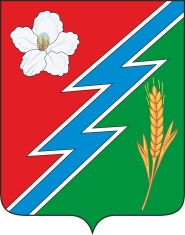 18.04.2024 г. №38РОССИЙСКАЯ ФЕДЕРАЦИЯИРКУТСКАЯ ОБЛАСТЬОСИНСКИЙ МУНИЦИПАЛЬНЫЙ РАЙОНМАЙСКОЕ СЕЛЬСКОЕ ПОСЕЛЕНИЕДУМАРЕШЕНИЕОБ УТВЕРЖДЕНИИ СТРАТЕГИИ СОЦИАЛЬНО-ЭКОНОМИЧЕСКОГО РАЗВИТИЯ МУНИЦИПАЛЬНОГО ОБРАЗОВАНИЯ «МАЙСК» НА ПЕРИОД ДО 2036 ГОДАВ соответствии с Федеральным законом от 06 октября 2003 года № 131-ФЗ «Об общих принципах организации местного самоуправления в Российской Федерации», Федеральным законом от 28 июня 2014 года № 172-ФЗ «О стратегическом планировании в Российской Федерации», Законом Иркутской области  от 10.01.2022 г. № 15-ОЗ «Об утверждении стратегии социально – экономического развития Иркутской области на период до 2036 года», Устава муниципального образования «Майск», Дума муниципального образования «Майск»РЕШИЛА:1.Утвердить стратегию социально-экономического развития муниципального образования «Майск» на период до 2036 года согласно приложению2.Опубликовать настоящее решение  в печатном издании  «Вестник» и на официальном сайте муниципального образования. 3.Настоящее решение вступает в силу со дня его официального опубликования.4.Контроль за исполнением настоящего решения оставляю за собой.Глава муниципального образования «Майск»С.А. ВороновПриложениек решению Думы МО «Майск»от 18.04.2023 г. № 38Стратегия социально-экономического развития муниципального образования «Майск» на период до 2036 года. ПАСПОРТ СТРАТЕГИИ СОЦИАЛЬНО – ЭКОНОМИЧЕСКОГО РАЗВИТИЯ МУНИЦИПАЛЬНОГО ОБОРАЗОВАНИЯ «МАЙСК» НА ПЕРИОД ДО 2036 ГОДАВВЕДЕНИЕСтратегия социально-экономического развития муниципального образования «Майск» на период до 2036 года (далее – Стратегия) разработана в соответствии с Федеральным законом от 28.06.2014 № 172-ФЗ «О стратегическом планировании в Российской Федерации», Федеральным законом от 06 октября 2003 года №131 - ФЗ «Об общих принципах организации местного самоуправления в Российской Федерации», Законом Иркутской области  от 10.01.2022 г. № 15-ОЗ «Об утверждении стратегии социально – экономического развития Иркутской области на период до 20236 года» Стратегия разработана с учетом действующих документов стратегического планирования муниципального, регионального и федерального уровней. 1.Общая информация о муниципальном образованииМуниципальное образование «Майск» находится в 7-8 км. от районного центра. На месте расположения с.Майск в начале XX века располагалась д.Летники. В период коллективизации, первой из Осинской долины в 1928 году была организована коммуна «Первое Мая» в неё вошли 16 семей из д.Летники и 4 семьи из д.Тюрневка. В 1930 году в коммуну влились жители д.Шлюндиха и коммуна «Первое Мая» стала объединять 30 семей.11 апреля 1989 года на сходе жителей д.Абрамовка и д.Майская, где присутствовало 497 жителей из 650 взрослого населения, был рассмотрен вопрос о создании Майского сельского Совета, на территории Осинского сельского Совета.Решением Иркутского облисполкома от 22.09.1989г. №405 на основании протокола схода жителей, решения исполкома Осинского сельского Совета и Решения Исполкома районного Совета народных депутатов от 15.08.1989г. №188 был образован Майский сельский Совет путем разукрупнения Осинкого сельского Совета народных депутатов. Первым председателем Майского сельского Совета была назначена Москвитина  Анна Ивановна 1942 года рождения из д.Абрамовка.После окончания Сибирского социально-политического института в январе 1992 года из г.Новосибирска приехал Серебренников Александр Иннокентьевич и был назначен главой администрации Майского сельского Совета. В январе 1993 года Серебренников А.И. назначается заместителем Главы администрации Осинского района по экономике и по его рекомендации Главой администрации Майского сельского Совета назначается Москвитин Сергей Васильевич .В результате реформы местного самоуправления Постановлением Главы сельской администрации от 12.10.1993 г. №149 «О реформе представительных органов местного самоуправления» депутаты сельского Совета были распущены, Малый Совет – упрощён, а Сельский Совет стал именоваться Майская сельская администрация.Общая площадь земель муниципального образования – 10010,7 га, в т.ч. земли сельскохозяйственных угодий – 9548 га.В состав сельского поселения  входит 2 населенных пункта – с.Майск и деревня Абрамовка, в которых насчитывается 347 дворов.Численность населения по состоянию на 01.01.2023 года составляет 1434 человек.Климат резко континентальный, с суровой, продолжительной малоснежной зимой и тёплым летом.  К основным климатообразующим факторам территории можно отнести:- значительная приподнятость территории над уровнем моря;- близость крупных водных объектов (Братское водохранилище, озеро Байкал), а также сельское поселение расположено на берегу реки Осы;- особенности циркуляции атмосферы (циклоны, антициклоны).Наступление холодного периода начинается достаточно резко, что вызвано образованием мощных малоподвижных антициклонов. Самый холодный месяц в году – январь (средне-месячная температура – 27-300С). Бывают низкие температуры до – 35-400С и в ноябре и декабре месяцах, абсолютный минимум равен – 460С.   Наиболее тёплый месяц – июль (среднемесячная температура +20-250С). Абсолютный максимум температуры равен +35-380С. Переход к среднесуточной температуре выше +100С осуществляется в конце мая. Атмосферные осадки обусловлены циклонической деятельностью. Годовое количество осадков составляет 364 мм. Около 80% годовой нормы осадков выпадает в тёплый период с мая месяца по октябрь. Зима на рассматриваемой территории длится 6 месяцев. Твёрдые осадки выпадают в виде снега, снежной крупы, снежных зёрен, составляют 10-15% всего годового количества осадков. Минимум осадков приходится на летом на июль – август, зимой – февраль – март. Из-за небольшого количества осадков мощность снежного покрова в среднем составляет 25 см., наибольшая максимальная высота – 35-39 см. Продолжительность периода с устойчивым снежным покровом составляет 145-160 дней.По строительно – климатическому районированию территория МО «Майск» относится к зоне 1В. Расчётная температура для проектирования отопления (самой холодной пятидневки) согласно СНиП 23-01-99 составляет – 440С. Продолжительность отопительного периода – 261 день. Среднее число дней с температурой равной и выше +100С составляет 89 дней, а сумма  температур за этот период равна 1270,50С. Почвы  местности принадлежат к ценным среднемощным и маломощным гумусовым черноземам, серым лесным и дерново-карбонатным коричневым. Естественное плодородие снижено в результате длительного хозяйственного использования.По геоморфологическому районированию муниципальное образование входит в Ангаро-Ленскую плоскую возвышенность. Общий характер рельефа увалисто-холмистый, расчлененный глубокими долинами рек, межувальными глубокими падями и распадками. Территория поселения расположена на берегу реки Оса. По составу растительности территория расположена в зоне смешанных лесов. Основным типом растительности являются леса. Леса преимущественно хвойных пород.На территории района имеются значительные запасы биологических ресурсов – лесных и охотничье-промысловых – имеющих большое хозяйственное значение. В среднем на одного жителя района приходится около 8 га лесов. Наиболее перспективна в плане разработки лесных ресурсов правобережная часть р.Ангары. На территории имеется свыше 100 видов дикорастущих растений. Наибольший интерес представляют ягодные растения, папоротник-орляк, а также лекарственные растения, которых насчитывается около 300 видов. Численность млекопитающих и птиц, обитающих на территории, значительно сокращена, и сегодня представляет интерес, в основном, для любительской охоты.В составе сельхозугодий пашня значительно превышает площадь естественных кормовых угодий. Они находятся в отдалении от города, что позволяет получать экологически чистую продукцию. Площадь земель лесного фонда поселения составляет 4305,6 га га, запас леса представлен в основном сосновыми лесами и лиственничными. В структуре заготовок преобладает деловая древесина и дрова. Большая часть заготовленной древесины вывозится за пределы поселения в необработанном или слабо обработанном виде. Пахотные и пахотно-пригодные земли поселения характеризуются высоким и средним плодородием. Испокон веков основными занятиями для жителей поселения  производство, переработка и реализация продукции животноводства и растениеводства. Эти направления деятельности остаются приоритетными и в настоящее время. Общая протяжённость улично-дорожной  сети составляет 49,8 км., в том числе с асфальтовым покрытием – 1 км., с гравийным покрытием – 12,0 км. и грунтовые дороги 36,8 км.  Состояние дорог удовлетворительное, необходим капитальный и ямочный ремонт дорог с асфальтовым покрытием. Грунтовые дороги нуждаются в твёрдом покрытии (гравий, щебень) для повышения удобства передвижения по ним при любой погоде в любое время года. Транспортное сообщение  с областным центром осуществляется маршрутными автобусами пригородного сообщения и маршрутным такси «Оса - Иркутск».Население обеспечено телефонной связью.  Имеется сотовая связь четырех операторов: Теле2, МТС, Мегафон, Билайн.По состоянию на 01.01.2024 года  общая площадь 415 жилых помещений жилищного фонда муниципального образования «Майск» составляет – 24,3 тыс. кв.м, средняя жилищная обеспеченность на 1 жителя составляет 18,1 кв.м (+0.2) средний показатель по Осинскому району - 18,9 кв.м,  сельских поселений Иркутской области – 21,7 кв.м. Средний уровень стандарта (18кв.м. на 1 жителя) в Поселении достигнут.За 2023 год введено 5 домов общей площадью 263,8кв.м., что на 81кв.м меньше чем в прошлом году.С учетом ввода всего по МО «Майск» - индивидуальных 264 одноквартирных дома.- многоквартирных 75 жилых дома. На 01.01.2024 года в частной собственности  находится 372 помещений – 22,2 тыс. кв.м. (или 91,4%). В муниципальной собственности находится 37 жилых помещения общей площадью  1888,8 кв.м, (9%) 30% жилого фонда находится  в аварийном и ветхом состоянии: 6 домов площадью 355 кв.м аварийного и 37 жилых помещения площадью  1735 кв.м ветхого жилья.За 2013-2022 годы введено в эксплуатацию 72 жилых помещения общей площадью 4568,2 кв.м 19% от всего фонда..Схема водоснабжения и водоотведения МО «Майск» утверждена постановлением Администрации МО «Майск» от 03.02.2020 №18.Хозяйственно-питьевое водоснабжение на территории МО «Майск» - децентрализовано.Для обеспечения населения питьевой водой соответствующей гигиеническим требованиям по санитарно-химическим и микробиологическим показателям, ежегодно заключается договор на отпуск питьевой воды со скважин МО «Оса». Питьевая вода завозится со скважины «Буденовка» МО «Оса», которая расположена в 10 км. от с. Майск.На территории МО «Майск» имеются две водокачки,  предназначенные для противопожарных целей.Электроснабжение объектов социальной сферы и населения сельского поселения  производится одной электроснабжающей организацией ООО «Иркутскэнерго». На 01.01.2024 г. на территории МО сельскохозяйственным производством занимаются:    ИП КФХ Савельев А.В., ИП КФХ Вергун В.Г., ИП КФХ Москвитина Н.В., ИП КФХ Богданов Д.Ю.. Функционируют 3 муниципальных бюджетных учреждения: МБОУ «Майская СОШ», МБДОУ «Майский детский сад»,  МБУК «Майский КДЦ». Розничную торговлю ведут 6 магазинов смешанной торговли:  «Татьяна», «Престиж»,   «Ассорти», «Деревенька», «Снежок», «Моя семья» 1 - отделение почтовой связи УФПС ИО ФГУП Почта России, 1 - ФАП.2. Оценка социально-экономического развития муниципального образования2.1. Демографическая ситуация По состоянию на 01.01.2024 года численность населения составляет 1434 человека, из них: трудоспособного 464 человек.  Детей в возрасте от 0 до 18 лет - 481 чел., пенсионного возраста  - 134 человек, вдова участника ВОВ – 0 (0,0%), труженики тыла – 0, дети войны – 13 (2 %),  ветераны труда – 47 (6 %), участники боевых действий – 9 (1%), почетные граждане – 2 (0,4 %).2.2.Развитие образования           МБОУ «Майскская СОШ» В 2023 учебном году педагогический коллектив школы насчитывает 30 учителей, АУП -4, УВП-1, МОП - 24 работников. На 01.01.2023 года в МБОУ «Майскская СОШ» обучаются 253 учеников. На 2022 - 2023 учебный год поступили в первый класс 28 учеников.Имеют высшую квалификацию - 0, I квалификационную категорию – 17 учителей.Все выпускники 2023 года – 8 учеников успешно поступили в различные Вузы – 4 выпускника и колледжи - 4. Выпускники ООШ – 3.Проблемы: необходимо строительство спортивного зала в корпусе начальной школы. МБДОУ «Майскский детский сад» В настоящее время детский сад посещает 56 детей, в детском саду функционируют 9 группы общеразвивающей направленности. Всего работников – 17, из них:   АУП-2, педагогических работников – 4, помощников воспитателей – 3, обслуживающий персонал – 8. Проблема: капитальный ремонт детского сада2.3.Развитие здравоохраненияВ населенном пункте осуществляет свою деятельность фельдшерско-акушерский пункт, в котором работают 3 человека - фельдшер (в декретном отпуске), акушер, уборщица. Жители обеспечены лекарственными средствами и первой медицинской помощью. 2.4.Развитие культурыМБУК «Майскский КДЦ». Расходы по бюджету на КДЦ на 01.01.2024 г. составили  7298,59 тыс. рублей из них на зарплату и начислений на оплату труда 6352,14 тыс. рублей.  Средняя зарплата составляет 51,1 тыс. рублей. Увеличение зарплаты работников культуры должно отразиться на повышение качества работы работников культуры.В структуру Майский КДЦ входит и сельская библиотека. По состоянию на 01.01.2024 года в коллективе работает 7,75 творческих работника, ГПХ – 1 (уборщик помещения).  На базе МБУК «Майский КДЦ» созданы и действуют 17 клубных формировании: 2 – народных ансамбля «Майское Эхо» и «Багульник», Работники культуры активные участники муниципальных, окружных, областных конкурсов, конференций.2.5.Развитие молодежной политики, физкультуры и спортаЗа 2023 год команда Поселения приняла участие всего в тринадцати  районных турнирах. Ежегодно в поселении проводятся соревнования по лыжному спорту на призы Главы МО «Майск», традиционно с 2019 года на базе МБОУ «Майская СОШ» проводится турнир по гиревому спорту «Кубок Победы»В поселении для молодежи есть возможность для занятия физкультурой и спортом: По частно-муниципального партнерству в поселении построено семь спортивных плоскостных сооружения:2012 – многофункциональная спортивная площадка, 2013 – площадка для пляжного волейбола,2014 – ипподром2015 – ледовый корт2016 – борцовский зал2017 – спортивная площадка «Воркаут»2018 – спортивная площадка уличных тренажёров.2.6.Трудовые ресурсы, занятость населенияИз приведенных данных видно, что  в поселении существует серьезная проблема занятости трудоспособного населения. В связи с этим одной из главных задач для муниципальной власти в поселении должна стать занятость и самозанятость населенияУровень  официально  зафиксированной  безработицы  составляет  8 человек.  Кроме  этого  имеется  скрытая  безработица  работоспособного  населения, которая  не  занята  в  экономике  района,  не  состоят  на  учете  в  ЦЗН  и   не    желают  трудоустраиваться,  предпочитая  случайные  или  временные  заработки.2.7.Уровень и качество жизни населенияНа территории муниципального образования отмечается невысокий уровень жизни.  Уровень жизни  складывается из размера реальных доходов, уровня потребления населением реальных благ и услуг. Среди многих показателей уровня жизни ключевым являются денежные доходы, служащие основным источником удовлетворения личных потребностей населения в потребительских товарах и разнообразных видах услуг, которые формируются из сумм по оплате труда доходов от предпринимательской деятельности,  социальных выплат (пенсии, пособия и социальная помощь) и других доходов граждан (в том числе от личного подсобного хозяйства). Доходы населения2.8.Оценка финансового состоянияДоходыИсполнение доходной части местного бюджета за 2023 год составило 22486,77 тысяч рублей или 99,7 % к годовому назначению.Безвозмездные поступления  выделены в размере 16880,49 тыс. руб. или 100 % от годового назначения, из них:Дотация на выравнивание уровня бюджетной обеспеченности – 14143,00 тыс. руб. или 100%.;Субсидия из областного бюджета по проекту «Народных инициатив» - 506,90 тысяч рублей или 100%Финансовая поддержка на реализацию инициативных проектов 859,390 тысяч рублей или 100% к годовому назначению субвенции бюджетам поселении на выполнение передаваемых полномочий субъектов РФ 67,5 тыс. рублей или 100%;субвенции бюджетам поселений на осуществление полномочий по первичному воинскому учету на территориях, где отсутствуют военные комиссариаты 173,70 тыс. рублей или 100%; Собственные доходы за отчетный период сформированы в сумме  5606,28 тысяч рублей или 98,7 % к годовому назначению. Поступление собственных доходов за отчетный период по видам налогов составляет:Платежи по налогу на доходы с физических лиц поступили на сумму 532,34 тыс. рублей или 99,7 %   к годовому назначению. Доходы от уплаты акцизов поступила в сумме 2815,44 или  97,7% к годовому назначениюЕдиный сельскохозяйственный налог 5,45 тыс. рублей или 100 %   к годовому назначениюНалог на имущество физических лиц 49,01 тыс. рублей или 99,9 %   к годовому назначениюЗемельный налог в сумме 712,53 тыс. руб. или 100 % к годовому назначению.Арендная плата за земельные участки 1096,94 тыс. рублей или 99,7 %   к годовому назначениюАрендная плата за имущество находящегося в государственной и муниципальной собственности 71,4 тыс. рублей или 100 %   к годовому назначениюДоходы от продажи земельных участков, находящихся в собственности сельских поселений – 105,47 тысяч рублей или 100%  к годовому назначениюШтрафы, санкции, возмещение ущерба -13,1 тысяч рублей или 100%Инициативный платеж, зачисляемый в бюджеты сельских поселений – 204,60 тысяч рублей или 100% к годовому назначениюРАСХОДЫОбщий объем расходов за  2023 год составил 23520,76  тысяч рублей или 96,8  % к годовому назначению.
Расходы на органы самоуправления составили 10802,4  тыс. руб. или 100 % к годовому назначению. Из них на оплату труда выделено:7603,61  тысяч рублей или 98 % к годовому назначению.в том числе по разделу 0102 (глава муниципального образования) оплата труда 1263,3 тысяч рублей или 100,0 % к годовому назначению; Начисления на оплату труда 316,1 тысяч рублей или 100 % к годовому назначению0104 (центральный аппарат) оплата труда 3804,4 тысяч рублей или 100%  к годовому назначению; Начисления на оплату труда 1091,80 тысяч рублей или 100 % к годовому назначению;-Прочие расходы составили 987,40 тысяч рублей или 100 % к годовому назначению, в том числе на оплату связи 41,49 тысяч рублей; оплата электроэнергии 172,1 тысяч рублей; Иные выплаты населению 2,0 тысячи рублей или 100% к годовому назначениюУплата налогов, сборов и иных платежей 44,1 тысяч рублей или 99,8 % к годовому назначению 0106 (финансовый отдел) оплата труда 2535,9 тысяч рублей или 100 % к годовому назначению; начисления на оплату труда 655,4 тысяч рублей или 100 % к годовому назначению 0107 Специальные расходы (выборы) – 101,3 тысяч рублей или 100 % к годовому назначению0113 (Другие общегосударственные вопросы (протокола)) – 0,70 тысяч рублей или 100% к годовому назначениюРасходы по разделу 0203 (воинский учет) составили 173,7 тысяч рублей или 100 % к годовому назначению, в том числе заработная плата – 134,4 тысяч рублей или 100 % к годовому назначению, начисления на заработную  плату -38,8 тысяч рублей или 100 % к годовому назначению, прочие расходы (приобретение канцелярских товаров) 0,50 тысяч рублей или 100 % к годовому назначению-по разделу 0401 общеэкономические вопросы (тарифы)– 66,8 тыс. рублей в том числе заработная плата – 48,0 тысяч рублей или 100 % к годовому назначению, начисления на заработную плату – 16,0 тысяч рублей или 100 % к годовому назначению, прочие расходы – 2,80 тысяч рублей или 100 % к годовому назначению-по разделу 0406Водное хозяйство -355 тысяч рублей или 100% к годовому назначению, в том числе на ремонт водокачки в деревне Абрамовка 135 тысяч рублей (по решению суда)- по разделу 0409 дорожный фонд – 3225,0 тыс. рублей, переходящий остаток средств по дорожному фонду  на 01.01.2024 составил 608,3 рублей за счет чего планируется отсыпка дорог в новом микрорайоне в с.Майск местность «Над сельхозхимией»-по разделу 0503 благоустройство–1127,4 тысяч рублей или 100 % к годовому назначению в том числе:Приобретение игровой площадки 160,0 тысяч рублей или 100 % к годовому назначению Благоустройство стадиона «Юность» (ограждение, освещение)- 956,9 тысяч рублей или 100%Оплата за вывоз мусора 10,5 тысяч рублей или 100% Финансирование по разделу «Культура и кинематография» 7298,6 тысяч рублей или 100 % к годовому назначению, в том числе на оплату труда работникам культуры 6325,2 тысяч рублей,По проекту перечень народных инициатив 357,2 тысяч рублей или 100 % к годовому назначениюв т.ч. Приобретение костюмов, книг, звукового, светового оборудования для нужд МБУК «Майский КДЦ» расположенного по адресу: Иркутская область Осинский район, с.Майск, ул.Трактовая, 5; -357,2 тысяч рублей или 100 % к годовому назначению- по разделу 1001 Иные пенсии, социальные доплаты к пенсиям – 333,08 тысяч рублей или 100 % к годовому назначению Финансирование по разделу 1102 (физическая культура и спорт) 77,2 тысяч рублей  или 100 % к годовому назначению, приобретение медалей, выплата командировочных спортсменам, приобретение ГМС.По разделу 1403 (переданные полномочия) 61,62 тысяч рублей или 100 % к годовому назначениюТекущая кредиторская задолженность по выплате заработной платы за декабрь работникам администрации и культуры по состоянию на 01.01.2024 года 1587748,00 рублей.Кредитов полученных от кредитных  организации нет.2.9.Анализ структуры экономики2.9.1. Уровень развития транспорта и связиСеть дорог определяет особые задачи и предъявляет определенные требования к обеспечению безопасности дорожного движения, техническому состоянию и благоустройству дорог. Выделенные финансовые средства расходуются, в основном, на текущие  ремонтные работы и содержание дорог на территории поселения.Протяженность внутрипоселковых дорог 13 км.В собственности граждан имеются более 76 единиц зарегистрированной  различной техники: грузовые машины, трактора, прицепная техника, но необходимо сказать, что большая часть тракторов и грузовых машин не состоят на учете в органах государственной регистрации. Население обеспечено телефонной связью. В администрации установлен  телефон.    Имеется сотовая связь четырех операторов: Теле 2, МТС, Мегафон, Билайн.2.9.2.Уровень развития строительного комплексаВвод жилья2022 год сдано 5 жилых домов, общей площадью 263,8 кв.м2021 год сдано 5 жилых домов, общей площадью 345,7 кв.м2020 год сдано 9 жилых домов, общей площадью 725,8 кв.м 2.9.3.Уровень развития туристко-рекреационного комплексаВ настоящее время на территории сельского поселения «Майск» туризма нет.2.9.4. Уровень развития малого и среднего предпринимательства и его роль в социально-экономическом развитии муниципального образованияНа 01.01.2024 г. на территории МО действуют 10 предприятий и организаций (филиалов, отделений): 4 крестьянско – фермерских хозяйств, 3 муниципальных бюджетных учреждения, 1 казенное учреждение,  отделение почтовой связи, ФАП.Товарооборот в расчете на душу населения низкий.  Отсутствие промышленных предприятий на территории сельского поселения отрицательно влияет на платежеспособность населения.  Недостаток стартового капитала и профессиональной подготовки для успешного начала предпринимательской деятельности.Неблагоприятные внешние факторы: отсутствие промышленных предприятий на территории сельского поселения, низкая платежеспособность.2.9.5.Уровень развития агропромышленного комплексаНа территории МО «Майск» количество зарегистрированных действующих предприятий:  КФХ – 4 (ИП КФХ Савельев А.В., ИП КФХ Вергун В.Г., ИП КФХ Москвитина Н.В., ИП КФХ Богданов Д.Ю.) Количество личных подсобных хозяйств составляет 304.Всего земель сельскохозяйственного назначения – 5190,7 га.2.9.6.Уровень развития лесного хозяйстваМуниципальное образование «Майск» согласно экономическому делению Иркутской области входит в состав Восточно-Сибирского экономического района Иркутской области. Основным видом экономической деятельности на территории Осинского муниципального района, в котором расположено сельское поселение, является сельское хозяйство.  2.9.7.Уровень развития потребительского рынкаПотребительский рынок –  активно развивающаяся сфера экономики  сельского поселения. Потребительский рынок влияет на денежные доходы, платежеспособность населения, регулирует товарно-денежные отношения, способствует конкурентоспособности отечественных товаров и всего рыночного механизма. В последние годы потребительский рынок отличается насыщенностью и ассортиментом продовольственных и непродовольственных товаров. 2.10.Уровень развития жилищно-коммунального хозяйстваПо состоянию на 01.01.2024 года  общая площадь 415 жилых помещений жилищного фонда муниципального образования «Майск» составляет – 24,3 тыс. кв.м, средняя жилищная обеспеченность на 1 жителя составляет 18,1 кв.м (+0.2) средний показатель по Осинскому району - 18,9 кв.м,  сельских поселений Иркутской области – 21,7 кв.м. Средний уровень стандарта (18кв.м. на 1 жителя) в Поселении достигнут.За 2023 год введено 5 домов общей площадью 263,8кв.м., что на 81кв.м меньше чем в прошлом году.С учетом ввода всего по МО «Майск» - индивидуальных 264 одноквартирных дома.- многоквартирных 75 жилых дома. На 01.01.2024 года в частной собственности  находится 372 помещений – 22,2 тыс. кв.м. (или 91,4%). В муниципальной собственности находится 37 жилых помещения общей площадью  1888,8 кв.м, (9%) 30% жилого фонда находится  в аварийном и ветхом состоянии: 6 домов площадью 355 кв.м аварийного и 37 жилых помещения площадью  1735 кв.м ветхого жилья.За 2013-2022 годы введено в эксплуатацию 72 жилых помещения общей площадью 4568,2 кв.м 19% от всего фонда..Схема водоснабжения и водоотведения МО «Майск» утверждена постановлением Администрации МО «Майск» от 03.02.2020 №18.Хозяйственно-питьевое водоснабжение на территории МО «Майск» - децентрализовано.Для обеспечения населения питьевой водой соответствующей гигиеническим требованиям по санитарно-химическим и микробиологическим показателям, ежегодно заключается договор на отпуск питьевой воды со скважин МО «Оса». Питьевая вода завозится со скважины «Буденовка» МО «Оса», которая расположена в 10 км. от с. Майск.На территории МО «Майск» имеются две водокачки,  предназначенные для противопожарных целей.Общая протяжённость улично-дорожной  сети составляет 49,8 км., в том числе с асфальтовым покрытием – 1 км., с гравийным покрытием – 12,0 км. и грунтовые дороги 36,8 км.  2.11.Оценка состояния окружающей средыОбщая  экологическая  обстановка  удовлетворительная.  По состоянию на 1.01.2024  обустроены 22 площади для сбора ТКО.  Ежегодно проводятся субботники по санитарной очистке населенных пунктов.2.12.Оценка текущих инвестиций в развитие экономики и социальной сферы муниципального образованияФинансирование мероприятий Стратегии осуществляется по многоканальному принципу: за счет средств федерального бюджета, средств областного бюджета, внебюджетных источников и средств муниципального образования.Объем средств, выделяемых из федерального и областного бюджетов, на реализацию стратегии будет корректироваться с учетом принятия Законов Российской Федерации о бюджете на соответствующие годы.Привлечение внебюджетных источников к финансированию инвестиционных программных мероприятий осуществляется по принципу социального партнерства на договорных началах путем принятия на местном уровне нормативных правовых и других актов, обеспечивающих привлекательность вложений хозяйствующих субъектов в развитие социальной сферы и инженерной инфраструктуры сельского поселения.Личные средства граждан направляются на индивидуальное жилищное строительство и на ведение личного подсобного хозяйства. 3.Основные проблемы социально-экономического развития поселенияАнализ ситуации в поселении сведен в таблицу и выполнен в виде SWOT-анализа проанализированы сильные и слабые стороны, возможности и угрозы.SWOT – анализ муниципального  образования «Майск»Сильные и слабые стороныБлагоприятные возможности и возможные угрозы развития муниципального образованияОсновные проблемы социально-экономического развитиятаблица №3Проведенный анализ показывает как сильные, так и слабые стороны муниципального образования «Майск». Экономический потенциал поселения значителен, но в настоящее время слабо задействован, особенно в части, развития предпринимательства, переработка сельхоз продукции, развития услуг населению, развития личных подсобных хозяйств.Базовый ресурсный потенциал территории (природно-ресурсный, экономико-географический, демографический) не получает должного развития.Блок обеспечивающих ресурсов развития (трудовой, производственный, социально-инфраструктурный, бюджетный, инвестиционный) имеет тенденцию к росту, но пока не позволяет решать стратегические задачи повышения качества и уровня жизни поселения.В поселении присутствует тенденция старения и выбывания квалифицированных кадров, демографические проблемы, связанные со старением, слабой рождаемостью и оттоком  населения за территорию поселения, усиливающаяся финансовая нагрузка на экономически активное население, нехватка квалифицированной рабочей силы, выбытие и не возврат молодежи после обучения в вузах.Старение объектов образования, культуры, спорта и их материальной базы, слабое обновление из-за  отсутствия финансирования.ВЫВОД:Главная цель Программы социально-экономического развития муниципального образования «Майск» на 2023 -2027 гг. - устойчивое повышение качества жизни  жителей поселения и развития муниципального образования «Майск» через устойчивое развитие территории в социальной и экономической сфере. Для достижения поставленных целей в среднесрочной перспективе необходимо решить следующие задачи:1. создать правовые, организационные и экономические условия для перехода к устойчивому социально-экономическому развитию поселения, эффективной реализации полномочий органов местного самоуправления;2. развить и расширить сферу информационно-консультационного и правового обслуживания населения;3. отремонтировать дороги внутри поселения; 4. разработка (доработка) генерального плана застройки  сельского поселения и правила землепользования и застройки;5.улучшить состояние здоровья населения за счет повышения качества  физической культуры и спорта; 6.усилить работу по профилактике правонарушений, по ЗОЖ;7. развить личные подсобные хозяйства;8. создать условия для безопасного проживания населения на территории поселения; 9. строительство дороги по ул. Заречная (в сторону школы);10. строительство сквера культуры и отдыха;11. строительство детского сада;12. формирование земельных участков для   ИЖС и ЛПХ;13. повышение качества и  уровня жизни населения, его занятости и самозанятости, экономических, социальных и культурных возможностей на основе развития сельхозпроизводства, предпринимательства, личных подсобных хозяйств, торговой инфраструктуры. Уровень и качество жизни населения должны  рассматриваться как степень удовлетворения материальных и духовных потребностей людей, достигаемых  за счет создания экономических и материальных условий и возможностей, которые характеризуются соотношением уровня доходов и стоимости жизни.4.Оценка действующих мер по улучшению социально-экономического положения муниципального образованияНа территории поселения, в целях улучшения его социально-экономического положения, разработаны и реализуются муниципальные программы:1. «Стратегия комплексного социально – экономического развития муниципального образования «Майск»  на 2023-2027 г.г. Стратегия социально-экономического развития муниципального образования «Майск» на 2019 - 2030 годы (далее – Стратегия) разработана в соответствии с Федеральным законом от 28.06.2014 № 172-ФЗ «О стратегическом планировании в Российской Федерации», Федеральным законом от 06 октября 2003 года №131 - ФЗ «Об общих принципах организации местного самоуправления в Российской Федерации», распоряжением от 19.05.2023 № 14 «О разработке программы комплексного социально – экономического развития муниципального образования «Майск» на 2023 – 2027 годы». Стратегия разработана с учетом действующих документов стратегического планирования муниципального, регионального и федерального уровней. 2. Муниципальная программа «Комплексного развития транспортной  инфраструктуры  МО «Майск» на период 2016-2020 гг. и с перспективой до 2032г.Цели и задачи программы – развитие транспортной инфраструктуры поселения, сбалансированное и скоординированное с иными сферами жизни деятельности, формирование условий для социально- экономического развития., повышение безопасности, качество эффективности транспортного обслуживания населения, юридических лиц и индивидуальных предпринимателей, осуществляющих экономическую деятельность, снижение негативного воздействия транспортной инфраструктуры на окружающую среду поселения.В результате реализации Программы  к  2032 году предполагается:1. развитие транспортной инфраструктуры :2. развитие транспорта общего пользования:3. развитие сети дорог поселения 4. Снижение негативного воздействия транспорта  на окружающую среду и здоровья населения.5. Повышение безопасности дорожного движения.3. Муниципальная программы «Комплексного развития социальной инфраструктуры муниципального образования «Майск» Осинского района Иркутской области на период 2016-2032 г.г.»Основные цели Программы - обеспечение безопасности, качества и эффективности использования населением объектов социальной инфраструктуры сельского поселения;- обеспечение доступности объектов социальной инфраструктуры сельского поселения для населения в соответствии с нормативами градостроительного проектирования;- обеспечение сбалансированного развития систем социальной инфраструктуры муниципального образования до 2032 года в соответствии с установленными потребностями в объектах социальной инфраструктуры;- достижение расчетного уровня обеспеченности населения сельского поселения услугами объектов социальной инфраструктуры в соответствии с нормативами градостроительного проектирования;- обеспечение эффективности функционирования действующей социальной инфраструктуры сельского поселения.Задачи Программы: - анализ социально-экономического развития сельского поселения, наличия и уровня обеспеченности населения сельского поселения услугами объектов социальной инфраструктуры;- прогноз потребностей населения муниципального образования в объектах социальной инфраструктуры до 2032 года;- формирование перечня мероприятий (инвестиционных проектов) по проектированию, строительству, реконструкции объектов социальной инфраструктуры сельского поселения,- оценка объемов и источников финансирования мероприятий по проектированию, строительству, реконструкции объектов социальной инфраструктуры сельского поселения;- оценка эффективности реализации мероприятий и соответствия нормативам градостроительного проектирования сельского поселения;- предложения по совершенствованию нормативно-правового и информационного обеспечения развития социальной инфраструктуры сельского поселения;- предложения по повышению доступности среды для маломобильных групп населения сельского поселения.Ожидаемые результаты реализации программы:  • сбалансированное развитие сети объектов социальной инфраструктуры сельского поселения;• увеличение уровня обеспеченности населения сельского поселения объектами социальной инфраструктуры:в области образования- дошкольными образовательными организациями с 68,8% до 100%; (в условиях роста населения на 61%)- общеобразовательными организациями: с  80% до 100% (в условиях роста населения на 61%).в области физической культуры и массового спорта- физкультурно-спортивными залами с 72% до 100 %- плоскостными сооружениями: с 43,9% до 100% (в условиях роста населения на 61%).в области культуры- учреждениями культуры клубного типа с 75 % до 100 %; (в условиях роста населения на 61%).в области здравоохранения- фельдшерско-акушерской помощи  с 33,3% до 100%.• создание 68 новых рабочих мест, в том числе в областях:- образование -45;- физическая культура и массовый спорт -9- культура - 12; - здравоохранение - 2.• территориальная доступность объектов социальной инфраструктуры сельского поселения.4. Муниципальная программа «Комплексного развития систем коммунальной инфраструктуры МО «Майск» на период 2013- 2017 гг. и с перспективой до 2025 г.Целями разработки Программы являются:1. Разработка единого комплекса мероприятий, направленных на обеспечение оптимальных решений системных проблем в области функционирования и развития коммунальной инфраструктуры МО «Майск», в целях:- повышения уровня надежности, качества и эффективности работы коммунального комплекса;- обновления и модернизации основных фондов коммунального комплекса в соответствии с современными требованиями к технологии и качеству услуг и улучшения экологической ситуации в поселении.Основными задачами Программы являются:1. инженерно-техническая оптимизация коммунальных систем;2. перспективное планирование развития систем;3. обоснование мероприятий по комплексной реконструкции и модернизации; 4. повышение надежности систем и качества предоставления коммунальных услуг;5. совершенствование механизмов развития энергосбережения и повышения энергоэффективности коммунальной  инфраструктуры поселения;6. повышение инвестиционной привлекательности коммунальной инфраструктуры поселения;7. обеспечение сбалансированности интересов субъектов коммунальной инфраструктуры и потребителей.Реализация мероприятий Программы предполагает достижение  следующих результатов:1. Технологических результатов:- повышение надежности работы систем коммунальной инфраструктуры поселения; - снижение потерь коммунальных ресурсов в производственном процессе;- снижение аварийности на сетях и сооружениях;2. Социально-экономических результатов:- повышение эффективности финансово-хозяйственной деятельности;- увеличение жилищного фонда поселения- повышение качества коммунальных услуг для потребителей.5. ПРОГРАММА «Градостроительная деятельность на территории муниципального образования «Майск»  на 2023-2025 годыЦель муниципальной программы:Создание условий для устойчивого развития территории муниципального образования «Майск»Задачи муниципальной программы	- реализация полномочий муниципального образования «Майск» в сфере территориального планирования;- реализация полномочий муниципального образования «Майск» в сфере градостроительного зонирования;- внесение изменений в местные нормативы градостроительного проектированияК целевым показателям, характеризующим достижение цели и решение задач Программы, относятся:- внесение изменений в генеральный план муниципального образования «Майск»;- внесение изменений в правила землепользования и застройки муниципального образования «Майск» от общего количества изменений, внесение которых требуется в соответствии с законодательством о градостроительной деятельности;Срок реализации программы 2023г. – 2025.Своевременная и достоверная актуализация генерального плана муниципального образования «Майск», правил землепользования и застройки муниципального образования «Майск» в соответствии с действующим законодательством для определения границ земельных участков планируемых к размещению объектов федерального значения, объектов регионального значения, объектов местного значения для обеспечения при осуществлении градостроительной деятельности безопасности и благоприятных условий жизнедеятельности человека, ограничения негативного воздействия хозяйственной и иной деятельности на окружающую среду, и обеспечение охраны и рационального использования природных ресурсов в интересах настоящего и будущего поколений.Снижение административных барьеров при предоставлении сведений о градостроительной деятельности на территории сельского поселения заинтересованным лицам и улучшение межведомственного и межуровневого взаимодействия органов государственной власти и органов местного самоуправления в сфере градостроительной деятельности.Описание границ всех населенных пунктов на территории сельского поселения в координатах характерных точек и внесения сведений о границах в государственный кадастр недвижимости.Проектирование и застройка земельных участков в соответствии с законодательством и местными градостроительными нормативами.Процедура градостроительного зонирования позволит эффективно регулировать градостроительные преобразования на территории муниципального образования.6. ПРОГРАММА  «Развитие культуры» на 2019-2024 годы в муниципальном образовании «Майск»»Цель Программы:1. Развитие культурного потенциала личности и общества в целом;2. Эффективное использование средств областного бюджета, предоставляемых на поддержку культурной деятельности и архивного дела бюджету МО «Майск»;3. Создание единого культурного пространства на территории МО «Майск»Задачи Программы:1. Сохранение и развитие накопленного культурного, духовного и творческого потенциала, динамичное развитие, гармонизация культурной жизни в МО «Майск»;2 Развитие и укрепление материально-технической базы МБУК «Майский КДЦ»;3. Создание благоприятных условий для эффективной работы по ведению социально-культурной деятельности МБУК «Майский КДЦ»;4. Обеспечение сохранения и использования объектов культурного наследия, библиотечных фондов;5. Создание условий для доступа населения к культурному наследию, услугам учреждений культуры, информационным ресурсам;6. Обеспечение надлежащего технического состояния объектов сферы культуры и архивов муниципального значения;7. Обеспечение развития библиотечного обслуживания Целевые показатели Программы:1. Удовлетворенность населения качеством предоставления муниципальных услуг в сфере культуры;2. Число участников культурно-досуговых мероприятий;3. Число участников мероприятий в области сохранения и развития национальной самобытности народов, проживающих на территории МО «Майск»;4. Увеличение числа граждан, принимающих участие в культурной деятельностиОжидаемые конечные результаты реализации Программы	:1. Развитие и укрепление материально-технической базы МБУК «Майский КДЦ»2. Расширение и улучшение качества предоставляемых муниципальных услуг в сфере культуры;3. Увеличение числа участников культурно-досуговых мероприятий;4. Увеличение числа участников мероприятий в области сохранения и развития национальной самобытности народов, проживающих на территории МО «Майск»;5. Увеличение числа граждан, принимающих участие в культурной деятельности;6. Сохранение культурных ресурсов, создание условий и предпосылок для удовлетворения культурных потребностей, запросов и интересов различных групп населения муниципального образования «Майск»;7. Создание благоприятных условий для творческой деятельности;8. Формирование нормативного, организационного, информационного, кадрового обеспечения для сохранения единого культурного пространства;9. Увеличение количества посещений библиотек;10. Увеличение числа культурно-досуговых формирований;11. Удовлетворенность населения качеством предоставляемых услуг.7. ПРОГРАММА «Энергосбережение и повышение энергетической эффективности в муниципальном образовании «Майск»  на 2022-2026 годы» Основание для разработки программы:	Федеральный закон от 06.10.2003 года № 131-ФЗ «Об общих принципах организации местного самоуправления в Российской Федерации»;Федеральный закон от 23.11.2009 № 261-ФЗ «Об энергосбережении и о повышении энергетической эффективности и о внесении изменений в отдельные законодательные акты Российской Федерации»Приказ Министерства промышленности и энергетики РФ от 04.07.2006г.№141 «Об утверждении рекомендаций по проведению энергетических обследований (электроаудита)»Устав муниципального образования «Майск». Цели и задачи муниципальной Программы	:- создание экономических и организационных условий для эффективного использования энергоресурсов;- сокращение расходов бюджета на финансирование оплаты коммунальных услуг;- поддержание комфортного теплового режима внутри зданий для улучшения качества жизнедеятельности.Для достижения  целей необходимо решить  следующие задачи:- осуществить оценку фактических параметров энергоэффективности по объектам энергопотребления;- выполнить технические и организационные мероприятия по снижению использования энергоресурсов.Перечень основных мероприятий:- проведение энергетических обследований учреждений с целью определения их энергоэффективности; - проведение организационных мероприятий по контролю за расходом энергоресурсов и показателями энергоэффективности;- обучение ответственных  лиц  энергосберегающим методам и мероприятиям;- модернизация систем освещения на основе энергоэкономичных осветительных приборов;- текущий ремонт зданий.Ожидаемые конечные результаты реализации Программы:- ежегодное снижение потребления энергоресурсов не менее чем на 3 %, а за весь период реализации программы – не менее чем на 15 %;- соответствие санитарно-гигиенических требований к микроклимату зданий;- улучшение индикаторов энергоэффективности.8. ПРОГРАММА «Пожарная безопасность на территории муниципального образования «Майск» на 2020 - 2024 годы»Цели и задачи Программы:Цель: создание и обеспечение необходимых условий для повышения пожарной безопасности населенных пунктов, защищенности граждан, организаций от пожаров, предупреждения и смягчения их последствий, а также повышение степени готовности всех сил и средств для тушения пожаров.Задачи: защита жизни и здоровья граждан, обеспечение надлежащего состояния источников противопожарного водоснабжения, обеспечение беспрепятственного проезда пожарной техники  к источникам водоснабжения, организация обучения мерам пожарной безопасности  и пропаганда пожарно- технических знаний, социальное и экономическое стимулирование участия граждан и организаций в добровольной пожарной охране, в т.ч. участие в борьбе с пожарами.Ожидаемые конечные результаты реализации программы:- снижение общего количества пожаров и гибели людей;- ликвидация пожаров в короткие сроки без наступления тяжких последствий;- снижение числа травмированных и пострадавших людей на пожарах в результате правильных действий при обнаружении пожаров и эвакуации;- повышение уровня пожарной безопасности и обеспечение оптимального реагирования на угрозы возникновения пожаров со стороны населения;- снижение размеров общего материального ущерба, нанесенного пожарами;- участие общественности в профилактических мероприятиях по предупреждению пожаров и гибели людей.9. ПРОГРАММА «Повышение безопасности дорожного движения на территории муниципального образования «Майск» на 2022-2026 годы»Основная цель программы	Повышение уровня безопасности дорожного движения в населенных пунктах муниципального образования «Майск»Основные задачи Программы	- Предупреждение опасного поведения   участников дорожного движения;- Совершенствование организации движения транспорта и пешеходов;- Предотвращение дорожно-транспортного травматизма;- Организация массового обучения населения Правилам дорожного движения, повышение культуры безопасного               поведения на дорогах;- Создание действенной системы пропагандистского воздействия на население с целью формирования негативного отношения к правонарушениям в сфере дорожного движения при одновременном внедрении стереотипов законопослушного поведения; - Повышение уровня профилактики дорожно-транспортного травматизма;- Совершенствование организации движения транспортных средств и пешеходов в результате проведения организационно- планировочных мер.- Снижение количества дорожно-транспортных происшествий с участием пешеходов.Ожидаемые конечные результаты реализации Программы	- Предотвращение аварийности в населенных пунктах и на дорожно-уличной сети  муниципального образования «Майск»;- Сохранение жизни, здоровья и имущества участников дорожного движения, защита их законных интересов;- Уменьшению недостатков, отрицательно влияющих на безопасность дорожного движения транспорта и пешеходов на территории поселения.10. ПРОГРАММА "Защита населения и территории муниципального образования «Майск» от чрезвычайной ситуаций, обеспечение пожарной безопасности и безопасности людей на водных объектах» на 2020-2024 годы »На территории муниципального образования «Майск» природные чрезвычайные ситуации могут сложиться в результате опасных природных явлений: пожары, сильные ветра, снегопады, засухи. Развитию пожаров и гибели при этом людей способствует позднее сообщение о пожаре в пожарную охрану и удаленность места пожара от ближайшего подразделения пожарной охраны от 10 до 12 км. Основными проблемами пожарной безопасности являются: низкий уровень защищенности населения, территорий и учреждений социальной сферы от пожаров; несвоевременное сообщение о пожаре (возгораний) в пожарную охрану. Эффективность предупреждения и ликвидации чрезвычайных ситуаций во многом определяется наличием материальных ресурсов. Исходя из перечисленного, проблемы пожарной безопасности, защиты населения и территорий от чрезвычайных ситуаций необходимо решить программными методами на муниципальном уровне.Основные цели программы:- предупреждение чрезвычайных ситуаций на территории муниципального образования;- уменьшение количества пожаров;- сокращение материальных потерь от чрезвычайных ситуаций и пожаров;- создание необходимых условий для обеспечения пожарной безопасности, безопасности жизнедеятельности населения и территории муниципального образования «Майск»;- создание резервов (запасов) материальных ресурсов для ликвидации чрезвычайных ситуацийОсновные задачи программы:- разработка и реализация мероприятий, направленных на обеспечение безопасности жизнедеятельности населения муниципального образования «Майск»;- обеспечение первичных мер пожарной безопасности на территории муниципального образования «Майск»;- обеспечение специализированной техникой и противопожарным оборудованием;- обеспечение территории источниками наружного противопожарного водоснабжения;- организация профилактической работы по предупреждению и пресечению нарушений требований пожарной безопасности; создание материальных резервов для ликвидации чрезвычайных ситуаций; Для достижения поставленных основных целей и задач программы необходимо реализовать мероприятия программы в период 2020 – 2024 г. Оценка эффективности социально – экономических и экологических последствий от реализации программыПрограмма носит социальный характер, основными критериями ее эффективности являются пожарная безопасность и защита населения и территорий от чрезвычайных ситуаций.В соответствии с целями настоящей Программы предполагается достичь следующих результатов:1. Разработка и реализация мероприятий, направленных на соблюдение правил пожарной безопасности населением;2. Повышение объема знаний и навыков в области пожарной безопасности руководителей, должностных лиц и специалистов;3. Информирование населения о правилах поведения и действиях в чрезвычайных ситуациях;4. Дооборудование объектов социальной сферы для подготовки к приему и размещению населения, пострадавшего в чрезвычайных ситуациях.11. ПРОГРАММА «Укрепление межнациональных и межконфессиональных отношений и проведение профилактики межнациональных конфликтов в муниципальном образовании «Майск»  на 2023-2025 годы»Необходимость разработки муниципальной программы «Укрепление межнациональных и межконфессиональных отношений и проведение профилактики межнациональных конфликтов в  МО «Майск» на 2023-2025 годы»  связана с реализацией полномочий органов местного самоуправления по профилактике терроризма и экстремизма на территории   МО «Майск», установленных Федеральным законом от 6 октября 2003 года № 131-ФЗ «Об общих принципах организации местного самоуправления в Российской Федерации».Разработка Программы вызвана необходимостью поддержания стабильной общественно-политической обстановки и профилактики экстремизма на территории сельского поселения, в частности, в сфере межнациональных отношений.Целями Программы являются:	- обеспечение укрепления межнациональных и межконфессиональных отношений;- поддержание стабильной общественно-политической обстановки и профилактики экстремизма на территории сельского поселения, в частности, в сфере межнациональных отношений;- предотвращение этнических конфликтов.Для достижения поставленных целей необходимо решить следующие Задачи:	- укрепление межэтнического сотрудничества, мира и согласия, обеспечение терпимости в межнациональных отношениях,	- поддержка и распространение идей духовного единства и межэтнического согласия;	- развитие национальных культур народов, проживающих в   МО «Майск.Реализация мероприятий, направленных на укрепление межэтнического сотрудничества, мира и согласия на территории поселения, развитие национальных культур народов, проживающих в сельском поселении, профилактику межэтнических конфликтов планируется через муниципальную программу «Укрепление межнациональных и межконфессиональных отношений  и проведение профилактики межнациональных конфликтов в МО «Майск на 2023-2025 годы».В рамках Программы планируется проведение культурно-массовых мероприятий.Реализация мероприятий Программы в 2023 – 2025 годах позволит:	- повысить эффективность деятельности органов местного самоуправления МО «Майск»;	- повысить уровень информированности представителей органов местного самоуправления и общественности об этническом и культурном разнообразии     муниципального образования МО «Майск»;	- обеспечить гармонизацию межнациональных отношений;	- поддерживать стабильную общественно-политическую обстановку и профилактику экстремизма на территории сельского поселения, в частности, в сфере межнациональных отношений;	- предотвращать этнические конфликты.12. ПРОГРАММА «Использование и охрана земель  на территории  муниципального образования «Майск» на 2021 - 2024 годы»Муниципальная программа по использованию и охране земель на территории муниципального образования «Майск» на  2022-2024 годы направлена на создание благоприятных условий использования и охраны земель сельскохозяйственного назначения, обеспечивающих реализацию государственной политики эффективного и рационального использования и управления земельными ресурсами в интересах укрепления экономики сельского поселения.Нерациональное использование земли, потребительское и бесхозяйственное отношение к ней приводят к нарушению выполняемых ею функций, снижению природных свойств.Охрана земель только тогда может быть эффективной, когда обеспечивается рациональное землепользование.Главная цель муниципальной программы – повышение эффективности использования и обеспечение охраны земель сельскохозяйственного назначения на территории муниципального образования «Майск». Основными задачами муниципальной программы являются: обеспечение организации использования и охраны земель; рациональное использование земель; выявление фактов использования земель, приводящих к его ухудшению; обеспечение улучшения и восстановления земель; проведение инвентаризации земель.Реализация данной программы будет содействовать упорядочение землепользования;  вовлечение в оборот новых земельных участков; увеличение налогооблагаемой базы; улучшение и восстановление земель; сохранение качества и плодородия земли.13. ПРОГРАММА «Развитие малого и среднего предпринимательства на территории муниципального образования Майск» на 2022-2026 годы»Цель (цели) Программы                	Повышение конкурентоспособности субъектов малого и среднего предпринимательства (далее - СМСП) на внутреннем, межрегиональном рынках  путем создания благоприятных условий для развития малого и среднего предпринимательства на территории МО «Майск»Задачи Программы                     	1. Формирование благоприятной внешней среды развития малого и среднего предпринимательства. 2. Усиление рыночных позиций СМСП.Ожидаемые конечные результаты реализации Программы и показатели социально-экономической эффективности	1. Увеличение количества малых предприятий не менее 5 ед.2. Снижение числа безработных граждан, увеличение числа самозанятых граждан.3. Увеличение налоговых поступлений от СМСП в местный бюджет.4. Увеличение объема инвестиций в основной капитал СМСП.5. Увеличение объемов отгруженных товаров собственного производства, выполненных работ и услуг собственными силами малых предприятий.6. Увеличение количества получателей финансовой поддержки до 3 СМСП в год.7. Повышение темпов развития малого и среднего предпринимательства в экономике поселения в целом.14. ПРОГРАММА «Развитие физической культуры и спорта в муниципальном образовании «Майск» на   2020-2025 годы»1. Обоснование необходимости разработки и принятия ПрограммыМолодежь - это социально-возрастная группа населения в возрасте 14 - 30 лет, которая находится в стадии своего социального становления и освоения социальных ролей. В настоящее время молодежь испытывает серьезные затруднения в адаптации к социально-экономическим реалиям, самореализации в общественной жизни, но в тоже время в молодежной среде появились новые тенденции в понимании роли социальной активности молодого человека и его места в будущей социальной среде. Молодежь стремится быть социально-активной, не всегда верно понимая свою роль в общественно-значимых процессах и мероприятиях.По статистическим данным на 1 января 2020 года в муниципальном образовании зарегистрировано 1247 человек, в т. ч. молодёжи от 14 до 30 лет 488 человек (39,1% от общей численности населения), из них 95 человек обучаются в школе. В ближайшие годы количество молодых людей в поселении значительно увеличится, связи с естественной и миграционной прибылью населения (увеличение рождаемости, и расширением нового молодежного микрорайона «Над Сельхозхимией». Проблемным остается возврат молодёжи на территорию поселения после службы в армии и прохождения обучения в ВУЗ и СУЗ, а также неуклонное снижение уровня здоровья детей и молодежи. Неудовлетворительные факторы внешней среды, фактор питания, курение, употребление спиртных напитков, потеря молодежью морально-этических ценностей оказывают неблагоприятное влияние на состояние здоровья детей и молодежи. К сожалению, заложенные в бюджете средства сельского поселения и деятельность участников системы профилактики недостаточно учитывают специфическую социальную позицию молодого поколения в процессе общественного развития. В связи с этим необходимо усилить внимание к социальным проблемам молодежи, определению средств, форм, методов и критериев работы с молодым поколением на среднесрочную и долгосрочную перспективу.Разработка и реализация программы «Развитие физической культуры, спорта и молодежной политики в МО «Майск» на 2020 - 2025 годы», является важнейшей частью стратегии деятельности администрации сельского поселения в реализации молодежной политики. Программа направлена на увеличение вклада молодого поколения в социально-экономическое, политическое, культурное развитие поселения, путем перевода молодежи из пассивного потребителя общественных благ в активный субъект социально-экономических отношений, максимального использования инновационного потенциала молодых граждан в интересах общества и государства, обеспечения должного уровня конкурентоспособности молодежи, проживающей в муниципальном образовании «Майск».Целевая группа Программы - молодые граждане, в том числе молодые семьи, молодежные и детские общественные объединения МО «Майск».Решающим условием успешного развития поселения является укрепление  позиции МО «Майск» в социально-экономическом развитии Осинского района Иркутской области, на рынке труда, и культуре, повышение качества жизни, создание комфортных условий проживания. эффективности муниципального управления.Решение вышеперечисленных задач невозможно без активного участия молодежи. Степень эффективности этого участия определяется тем, насколько молодежь знает и разделяет цели государственного и общественного развития, связывает с ними свои жизненные перспективы, обладает необходимыми физическими и нравственными, образовательными и профессиональными качествами, имеет достаточные возможности для активного участия в развитии поселения.К позитивным тенденциям, требующим целенаправленного развития в молодежной среде, можно отнести:-восприимчивость к новому, рост инновационной активности;-рост самостоятельности, практичности и мобильности, ответственности за свою судьбу;-повышение престижности качественного образования и профессиональной подготовки;-рост заинтересованности в сохранении своего здоровья;-стремление к интеграции в международное молодежное сообщество, в общемировые экономические, политические и гуманитарные процессы.К негативным тенденциям, требующим целенаправленного снижения в молодежной среде, следует отнести:-отчуждение молодежи от участия в событиях политической, экономической и культурной жизни;-снижение роли молодой семьи в процессе социального воспроизводства;-криминализацию молодежной среды, ее наркоманизацию, влияние деструктивных субкультур и сообществ на молодежную среду;-рост влияния деструктивных информационных потоков в молодежной среде.В ходе реализации Программы будет завершен процесс формирования инфраструктуры муниципальной поддержки молодежи, проживающей в муниципальном образовании «Майск», активно действующей на основе программных и иных ресурсов, способствующей становлению институтов гражданского общества в молодежной среде.  Итогом реализации Программы станет возможность самореализации для каждого молодого человека в социально-экономической, политической и культурной жизни общества.2. Основные цели и задачи ПрограммыОсновной целью муниципальной целевой программы является создание условий для включения молодежи как активного субъекта в процессы социально-экономического, общественно-политического, культурного развития МО «Майск».Цель реализуется по трем направлениям - интеграция молодежи в социально-экономические отношения, в общественно-политические отношения, в социально-культурные отношения.Интеграция молодежи в социально-экономические отношения решает вопросы профессиональной ориентации, трудоустройства и занятости молодежи, повышения уровня ее благосостояния.Интеграция молодежи в общественно-политические отношения решает вопросы участия молодежи в общественных организациях, органах местного самоуправления и избирательных процессах.Интеграция молодежи в социально-культурные отношения решает вопросы воспитания молодежи, ее информированности, физического, духовного и нравственного здоровья молодого поколения, профилактики асоциального поведения, укрепления престижа и роли института семьи в молодежной среде.В рамках каждого направления определены задачи, решаемые путем реализации системы программных мероприятий (прилагается).Направление 1. Интеграция молодежи в социально-экономические отношения.В рамках данного направления решаются следующие задачи:- обеспечение трудовой мобильности и сезонной занятости молодежи;- содействие постоянному трудоустройству молодых граждан;- содействие предпринимательской деятельности молодежи, в том числе через ведение личных подсобных хозяйств;- организация стажировок молодых граждан в организациях и на предприятиях МО «Майск»;- развитие системы профориентации, подготовки и переподготовки квалифицированных молодежных кадров.Направление 2. Интеграция молодежи в общественно-политические отношения.В рамках данного направления решаются следующие задачи:- развитие политической грамотности и повышение электоральной активности и гражданской ответственности молодежи;- содействие повышению правовой культуры молодежи через организацию центров, консультаций, проведение семинаров, тренингов, индивидуальной работы;- разработка и внедрение моделей участия молодежи в управленческой и нормотворческой деятельности;- развитие молодежного самоуправления и общественных инициатив молодежи через поддержку детских и молодежных общественных объединений, органов школьного   самоуправления;- содействие духовно-нравственному, экологическому, гражданскому и военно-патриотическому воспитанию молодежи.Направление 3. Интеграция молодежи в социально-культурные отношения.В рамках данного направления решаются следующие задачи:- регулярный мониторинг молодежной среды, проведение социологических -  исследований молодежных проблем, интересов и предпочтений;- поддержка деятельности молодежных СМИ;- разработка и внедрение социальной рекламы, ориентированной на молодежь;- содействие развитию содержательного досуга для молодежи: туризма, отдыха и - оздоровления, приобщение молодежи к массовой физической культуре и спорту;- развитие молодежного художественного творчества;- формирование системы социального и семейного воспитания молодежи, - пропаганда семейных традиций и ценностей;- реализация мероприятий по оказанию государственной поддержки молодежи в приобретении жилья;- профилактика асоциальных проявлений в молодежной среде через пропаганду и популяризацию здорового образа жизни;развитие молодежного волонтерского движения и вовлечение молодежи в  поддержание общественного правопорядка;пропаганда идей толерантности и профилактика экстремизма в молодежной среде.3.Сроки реализации ПрограммыПрограмма реализуется в сроки  2020 - 2025 гг.4. Нормативное обеспечениеРеализация Программы не требует принятия дополнительных нормативно-правовых актов.5. Ресурсное обеспечение программыОбъем финансовых средств подлежит ежегодному уточнению на основе анализа полученных результатов и возможностей бюджета поселения.6. Механизм реализации, организация управления и контроль за ходом реализации Программы. Общее управление реализацией Программы и оперативный контроль за ходом ее реализации осуществляет Заказчик Программы он же является и основным координатором реализации Программы. Контроль за ходом реализации Программы осуществляет Дума МО «Майск». Для управления реализацией Программы Заказчик возлагает следующие функции:1. На главного исполнителя администрацию МО «Майск»:- организационное и методическое сопровождение реализации Программы;- координация деятельности главных исполнителей и соисполнителей Программы;- обеспечение взаимодействия органов местного самоуправления поселения, общественных объединений, учреждений, ведомств по реализации Программы;- обеспечение своевременной реализации программных мероприятий;- осуществление информационного обеспечения реализации Программы;- сбор и систематизация информации о реализации программных мероприятий;- проведение мониторингов эффективности реализации Программы;- осуществление корректировки Программы в соответствии с результатами промежуточных мониторингов;- представление в установленные сроки Заказчику отчета о ходе исполнения Программы.2. На остальных главных исполнителей Программы:- осуществление мер по реализации программных мероприятий;- привлечение к реализации Программы соисполнителей в установленном порядке;- ежеквартальное представление отчетов о реализации Программы и об эффективности расходования денежных средств.Мероприятия по работе с молодежью в рамках Программы осуществляются образовательными учреждениями, учреждениями культуры, физической культуры и спорта, Молодежным Парламентом. К реализации мероприятий Программы привлекаются молодежные объединения и организации.Сметы расходов на проведение мероприятий Программы в установленные сроки составляются исполнителями Программы, утверждаются Главой МО «Майск».Ежеквартальные отчеты о реализации Программы и расходовании бюджетных средств, предусмотренных на ее реализацию. Главные исполнители Программы представляют до 10 числа следующего за отчетным кварталом месяца, и представляет его на рассмотрение Главе МО «Майск».7. Система оценки эффективности реализации ПрограммыВ целях осуществления объективной оценки хода и результатов реализации Программы устанавливаются следующие показатели эффективности:- количество молодежи, привлекаемой к мероприятиям Программы;- количество реализуемых мероприятий в рамках Программы;- количество нормативно-правовых актов, касающихся работы с молодежью в поселении;- количество несовершеннолетних, охваченных информированием о трудоустройстве в рамках Программы;- количество несовершеннолетних, состоящих на учете в органах системы профилактики;- количество молодежи, находящейся в трудной жизненной ситуации, привлеченной к мероприятиям Программы;- количество молодежи, охваченной профилактическими акциями и мероприятиями Программы;- количество молодежи, принимающей участие в творческих мероприятиях Программы;- количество молодых семей - участников молодежных акций и мероприятий в рамках Программы;- количество молодежи, принимающей участие в мероприятиях патриотической направленности в рамках Программы;- количество информационных материалов, посвященных проблемам молодежи;- количество социально значимых проектов, реализуемых молодыми людьми города;- количество жителей поселения, охваченных социально значимыми проектами, реализуемыми молодыми людьми поселения (в т. ч. молодых людей, попавших в трудную жизненную ситуацию);- количество молодых людей, вовлеченных в деятельность молодежных общественных организаций и объединений;- количество проектов, реализуемых молодежными общественными организациями и объединениями;- количество студентов, участвующих в самоуправлении;- количество молодежи, привлеченной к организации мероприятий Программы;- количество молодежи, охваченной спортивно-оздоровительными мероприятиями в рамках реализации Программы.8. Ожидаемые результаты и оценка эффективности реализации Программы. Результатами реализации системы программных мероприятий в соответствии с намеченной целью, приоритетными задачами и основными направлениями реализации Программы должны стать:1) по направлению "Интеграция молодежи в социально-экономические отношения":увеличение количества организаций, оказывающих содействие в трудоустройстве молодежи;увеличение количества молодых граждан, занятых в различных сферах экономики, в том числе индивидуальной трудовой деятельностью;снижение количества безработной молодежи в поселении;увеличение количества юридических лиц и предпринимателей, коммерческих и некоммерческих (в т. ч. общественных) структур, вовлеченных в работу с молодежью;увеличение численности молодежи, прошедшей стажировку в организациях и на предприятиях поселения;увеличение численности молодежи, прошедшей курсы профориентации, подготовки и переподготовки кадров;2) по направлению "Интеграция молодежи в общественно-политические отношения":повышение электоральной активности молодежи;создание и  реализация молодежных инновационных проектов (программ);увеличение количества нормативных актов, затрагивающих интересы молодежи;3) по направлению "Интеграция молодежи в социально-культурные отношения»:повышение информированности органов муниципальной власти о социальных и общественно-политических процессах, происходящих в молодежной среде;рост рейтинга познавательных, образовательных, общественно-политических, социально-культурных, художественных молодежных программ и изданий в молодежной аудитории; увеличение числа участников молодежных районных, областных и всероссийских конкурсов различной направленности;увеличение числа молодежи, вовлеченной в развивающие формы досуга;увеличение количества молодых семей - участников образовательных, профилактических, консультационных и других мероприятий;увеличение количества молодых семей - участников программ по оказанию государственной поддержки в приобретении жилья;увеличение числа подростков и молодежи, охваченных профилактическими акциями и мероприятиями;создание отрядов волонтерского движения и вовлечение молодежи в  поддержание общественного правопорядка; увеличение количества молодежи, участвующей в мероприятиях и акциях по воспитанию толерантного сознания и профилактики экстремизма в молодежной среде.Эффективность реализации Программы оценивается по следующим показателям, характеризующим уровень и качество жизни молодежи, степень ее подготовленности к высококвалифицированному труду, к участию в социально-экономических преобразованиях Российского общества:обеспечение количества трудоустроенных молодых граждан; повышение уровня активности молодых избирателей, принимающих участие в голосовании на выборах в органы власти всех уровней, - на 5 процентов;обеспечение охвата молодых людей, вовлеченных в занятие физической культурой и спортом, - не менее  25% в год;обеспечение доли молодежи, охваченной воспитательными и просветительскими акциями и мероприятиями, вовлеченной в реализацию социально значимых проектов, - не менее 25% в год.обеспечение доли подростков и молодежи, охваченных профилактическими акциями и мероприятиями, - не менее  50 % в год.Оценка эффективности реализации Программы:Оценка эффективности реализации муниципальной долгосрочной программе «Развитие физической культуры, спорта и молодежной политики муниципального образования «Майск» на 2020 - 2025 годы осуществляется исполнителем-координатором, выполняющим функции муниципального заказчика, по итогам ее исполнения за отчетный финансовый год и в целом после завершения реализации Программы по следующим критериям:- степень достижения за отчетный период запланированных значений целевых индикаторов и показателей;- уровень финансирования за отчетный период мероприятий Программы от запланированных объемов;- степень выполнения мероприятий Программы. Оценка эффективности реализации Программы производится путем сравнения фактически достигнутых в результате реализации Программы индикаторов и показателей с запланированными, сравнения фактического объема финансирования мероприятий Программы с запланированными, фактического выполнения мероприятий Программы с запланированными. При оценке эффективности учитывается мониторинг участников Программы, который проводится систематически – один раз в полгода. На основе проведенной оценки эффективности реализации Программы могут быть сделаны следующие выводы:- эффективность реализации Программы снизилась;- эффективность реализации Программы находится на прежнем уровне;- эффективность реализации Программы повысилась. Приложение 1ПЕРЕЧЕНЬ МУНИЦИПАЛЬНЫХ ПРОГРАМММУНИЦИПАЛЬНОГО ОБРАЗОВАНИЯ «МАЙСК»В 2024 году планируется продление программ, которые заканчиваются в 2023 году 5. Резервы (ресурсы) социально-экономического развития поселенияОсновным видом экономической деятельности на территории МО «Осинский район», в котором расположено сельское поселение,  является сельское хозяйство (растениеводство и животноводство).Основным источником финансового обеспечения развития социальной сферы муниципального образования «Майск» являются средства, получаемые из бюджетов: районного, областного, федерального. Собственная база доходов позволяет решить социальные проблемы на уровне минимальной достаточности. Наличие  земельных ресурсов  благоприятны для перспективного развития поселения.Осложняющими местными факторами этого развития являются:  естественная убыль населения, старение населения и отток молодого поколения, дефицит квалифицированных трудовых ресурсов, значительная доля населения с доходами ниже прожиточного минимума, отсутствие жилья для комфортного проживания на территории муниципального образования, неудовлетворительное техническое состояние жилищного фонда, низкое качество дорожной сети, устаревшая  материально-техническая база учреждений социальной сферы. Поселение имеет некоторый стартовый социально-экономический потенциал, который позволяет при эффективном его использовании рассчитывать на оздоровление, стабилизацию, на подъем экономики. Инвестиционная привлекательность поселения низкая, отсутствует предпринимательская активность в производственной сфере.6. Цели, задачи и система программных мероприятий, направленных на решение проблемных вопросов в среднесрочной перспективеГлавная стратегическая цель развития муниципального образования  «Майск» состоит в обеспечении стабильного повышения качества жизни населения посредством устойчивого функционирования экономики и повышения эффективности муниципального управления. Задачами социально-экономического развития являются:- разработка мер по увеличению доходной части бюджета;- оптимизация  расходов бюджета;- усиление социальной составляющей расходной части бюджета с целью улучшения качества жизни населения поселения и повышения его жизненного уровня;- создание  благоприятных условий для развития малого предпринимательства;поддержка эффективного предпринимательства, увеличение масштабов развития малого и среднего бизнеса;- эффективное использование муниципального имущества; проведение активной политики в сфере занятости, направленной на недопущение  напряженности на рынке труда, стимулирование безработных граждан к самостоятельному поиску работы или организации собственного дела, создание условий для трудовой деятельности жителям поселения;организация и осуществление мероприятий по работе с детьми и молодежью;- организация охраны общественного порядка, предупреждение чрезвычайных ситуаций   природного и техногенного характера, охрана их жизни и здоровья на территории муниципального образования;развитие и совершенствование экологической политики, прежде всего, организация мероприятий по охране окружающей среды; - создание условий для ведения личного подсобного хозяйства;- осуществление благоустройства территории муниципального образования;- создание условий  для обеспечения жителей поселения услугами связи, торговли и бытового обслуживания;- активизация работы по реализации федеральных, областных и районных целевых программ;- увеличение расходов по наиболее значимым социальным статьям бюджета;повышение эффективности использования средств, выделяемых на социальные нужды;поддержка общественных инициатив, вовлечение населения поселения в решение вопросов местного значения; - обеспечение прозрачности и публичности законодательных и административных решений органов местного самоуправления муниципального образования;- финансирование общественных работ, позволяющих обеспечить временной работой социально не защищенные группы населения; - эффективное использование природно-ресурсного потенциала территории; - определение первоочередности, необходимого уровня и объема ремонта ветхого жилья, предотвращающего его переход в состояние, непригодное для проживания.- осуществление мероприятий по обеспечению безопасности людей, охране их жизни и здоровья.Реализация мероприятий  на 2023 –2027 годы намечается по ряду различных участников с финансированием за счет бюджетных и внебюджетных средств.Включенные в программу инвестиционные проекты и социальные мероприятия охватывают некоторые направления социально-экономического развития муниципального образования «Майск» и группируются в соответствии с основными задачами.Система программных мероприятий включает в себя:в экономической сфере:-развитие промышленного производства; подготовка квалифицированных работников в области социальной сферы, образования;-развитие малых форм хозяйствования, фермерских и личных подсобных хозяйств.в социальной сфере:-развитие торговли и сферы услуг – реконструкция объектов образования, культуры, отдыха;-развитие инженерной инфраструктуры – строительство и реконструкция домовладений и объектов социальной сферы;-развитие транспортной инфраструктуры – реконструкция и текущий ремонт внутрипоселковых дорог;-развитие жилищно-коммунального хозяйства – строительство и реконструкция объектов водоснабжения;Достижение целей социально-экономического развития муниципального  образования и решение поставленных задач в рамках полномочий органов местного самоуправления будет достигаться путем реализации перечня программных мероприятий на 2017-2022 годы.Реализация задач будет осуществляться через выполнение мероприятий, определенных в том числе и муниципальными программами. План мероприятий по реализации Программы представлен в Приложении 2. Приложение 2ПЛАН МЕРОПРИЯТИЙ ПО РЕАЛИЗАЦИИ СТРАТЕГИИ СОЦИАЛЬНО-ЭКОНОМИЧЕСКОГО РАЗВИТИЯ МУНИЦИПАЛЬНОГО ОБРАЗОВАНИЯ «МАЙСК»7.Механизм реализации ПрограммыПрограмма социально-экономического развития муниципального образования  «Майск» утверждается представительным органом местного самоуправления по представлению Главы муниципального образования «Майск», который осуществляет общее руководство Программой.Полномочия Думы муниципального образования «Майск»:– утверждение Программы социально-экономического развития поселения;– определение объемов и источников финансирования;– утверждение нормативных правовых актов, предусмотренных Программой, в рамках собственной компетенции и в соответствии с Уставом муниципального образования «Майск»;– контроль за ходом реализации Программы.Организационная структура управления Программой базируется на существующей структуре органов местного самоуправления муниципального образования «Майск».Выполнение оперативных функций по реализации Программы осуществляется сотрудниками администрации муниципального образования «Майск» по поручениям Главы муниципального образования «Майск», а также депутатами Думы муниципального образования «Майск».Полномочия Главы муниципального образования «Майск»:– осуществление общего руководства Программой;– обеспечение механизмов и процедур управления Программой;– внесение предложений в представительный орган местного самоуправления об объемах и источниках финансирования затрат на реализацию мероприятий Программы;– принятие нормативных правовых актов в рамках своей компетенции и в соответствии с Уставом;– постановка оперативных и долгосрочных задач по реализации стратегических приоритетов и основных мероприятий Программы, в том числе ежегодное рассмотрение и утверждение перечня основных мероприятий, объемов их финансирования и сроков реализации;– подготовка заключения о ходе выполнения Программы, рассмотрение предложений по внесению изменений по приоритетности отдельных программных мероприятий;– иные полномочия.Сотрудники администрации муниципального образования осуществляют следующие функции:– подготовка проектов нормативных правовых актов в подведомственной сфере в рамках своей компетенции;– формирование заявок на выделение средств из бюджетов других уровней и их защита в отделе финансов района;– подготовка предложений, связанных с корректировкой целевых показателей, сроков, исполнителей и объемов ресурсов по мероприятиям Программы.Обновление и корректировка Программы производится:- при выявлении новых, необходимых к реализации мероприятий;- при появлении новых инвестиционных проектов, особо значимых для территории;- при наступлении событий, выявляющих новые приоритеты в развитии поселения, а также вызывающих потерю своей значимости отдельных мероприятий.Внесение изменений в Программу производится через рассмотрение в Думе муниципального образования «Майск» (по итогам годового отчета Главы муниципального образования «Майск», проведенного публичного  обсуждения, иных заинтересованных лиц и организаций). Программные мероприятия могут быть скорректированы на основании обоснованного предложения Исполнителя. По перечисленным выше основаниям Программа может быть дополнена новыми мероприятиями с обоснованием объемов и источников финансирования. Рабочая группа  рассматривает предложения и направляет их на рассмотрение и принятие в Думу муниципального образования «Майск».8.Ресурсное обеспечение ПрограммыФинансирование мероприятий Программы осуществляется по многоканальному принципу: за счет средств федерального бюджета, областного бюджета, средств бюджета муниципального образования «Майск».Прогнозируемые расходы на реализацию мероприятий Программы представлены в таблице 14.Прогнозируемые расходы на реализацию мероприятий ПрограммыТаблица 14Ежегодное финансирование мероприятий Программы за счет средств местного бюджета осуществляется в соответствии лимитами бюджетных обязательств, утверждаемыми решениями Думы муниципального образования «Майск». Объемы софинансирования мероприятий Программы за счет средств областного бюджета определяются по результатам принятия областного бюджета на очередной финансовый год. 9.Оценка эффективности социально-экономических последствий от реализации ПрограммыОценкой эффективности развития экономики муниципального образования «Майск» будет являться, прежде всего, создание социально-экономической среды в сельском поселении как совокупность благоприятных условий для обеспечения деятельности хозяйствующих субъектов, жизни населения муниципального образования «Майск», повышение качества жизни населения, обеспечение безопасности населения, решение жилищных проблем.В ходе реализации Программы планируется:1. Улучшить ситуацию в социальной сфере муниципального образования «Майск», как за счет модернизации, так и за счет проведения мероприятий по оптимизации бюджетной сферы.2. Продолжить реализацию муниципальных программ, приоритетных проектов.Реализация мероприятий Программы позволит:1) В экономике:-снизить уровень общей безработицы;-стимулировать развитие сектора культурных услуг на территории  сельского поселения предоставляемых населению;-стабилизировать развитие малого предпринимательства.2) В инфраструктуре:-улучшить техническое состояние объектов и систем жилищно-коммунального комплекса, повысить качество обслуживания населения и создать более комфортные условия его проживания; 4) В социальной сфере:-повысить эффективность деятельности учреждений образования; -укрепить материально-техническую базу учреждений образования; -поддержать уровень здоровья до удовлетворительного состояния;-создать комфортные условия для занятий физической культурой и спортом; -повысить уровень проведения культурно-досуговых мероприятий; -улучшить качество предоставляемых муниципальных услуг, услуг в сфере образования, культуры и спорта. Результаты оценки эффективности реализации Программы и мероприятий  муниципальных целевых программ используются в целях обеспечения объективных решений по составу проектов, мероприятий целевых программ, предлагаемых к финансированию на очередной финансовый год, и распределения средств с учетом хода их реализации.Основными показателями, характеризующими изменения социально – экономического положения сельского поселения  в результате реализации программы являются:-динамика объемов промышленного  и сельскохозяйственного производства;-поступления налогов и других обязательных платежей, собираемых на территории сельского поселения.Основанием для проведения оценки эффективности реализации Программы является формирование перечня проектов, мероприятий, предлагаемых к финансированию за счет бюджетных средств в очередном финансовом году и плановом периоде. Программа оценивается на предмет их результативности и бюджетной эффективности. Под оценкой понимается экспертиза программ, направленная на анализ их качества, произведенного ими эффекта и сравнение достигнутых результатов с определенными критериями.Основным инструментом оценки эффективности реализации программ являются сведения, показатели и методики их расчетов. 10.Организация управления Программой и контроль за ходом ее реализацииПрограмма социально-экономического развития муниципального образования «Майск» утверждается представительным органом местного самоуправления по представлению Главы муниципального образования «Майск», который осуществляет общее руководство Программой.Полномочия Думы муниципального образования «Майск»:– утверждение Программы социально-экономического развития поселения;– определение объемов и источников финансирования;– утверждение нормативных правовых актов, предусмотренных Программой, в рамках собственной компетенции и в соответствии с Уставом муниципального образования;– контроль за ходом реализации Программы.Организационная структура управления Программой базируется на существующей структуре органов местного самоуправления муниципального образования «Майск».Выполнение оперативных функций по реализации Программы осуществляется сотрудниками администрации муниципального образования «Майск» по поручениям Главы муниципального образования «Майск», а также депутатами Думы муниципального образования «Майск».Одним из основных элементов управления Программой является план действий по ее реализации, утверждаемый Главой муниципального образования «Майск». Данный план включает основные мероприятия Программы с указанием ответственных исполнителей и сроков выполнения мероприятий, а также регламент представления отчетов о ходе реализации Программы Главе муниципального образования «Майск».Полномочия Главы муниципального образования «Майск»:– осуществление общего руководства Программой;– обеспечение механизмов и процедур управления Программой;– внесение предложений в представительный орган местного самоуправления об объемах и источниках финансирования затрат на реализацию мероприятий Программы;– принятие нормативных правовых актов в рамках своей компетенции и в соответствии с Уставом;– постановка оперативных и долгосрочных задач по реализации стратегических приоритетов и основных мероприятий Программы, в том числе ежегодное рассмотрение и утверждение перечня основных мероприятий, объемов их финансирования и сроков реализации;– подготовка заключения о ходе выполнения Программы, рассмотрение предложений по внесению изменений по приоритетности отдельных программных мероприятий;– иные полномочия.Специалисты администрации муниципального образования «Майск» осуществляют следующие функции:– подготовка проектов нормативных правовых актов в подведомственной сфере в рамках своей компетенции;– формирование заявок на выделение средств из бюджетов других уровней и их защита в отделе финансов района;– подготовка предложений, связанных с корректировкой целевых показателей, сроков, исполнителей и объемов ресурсов по мероприятиям Программы.Паспорт 4-5Введение61.Общая информация о муниципальном образовании «Майск»7-82.Оценка социально-экономического развития муниципального образования «Майск»8-162.1.Демографическая ситуация8-92.2.Развитие образования92.3.Развитие здравоохранения92.4.Развитие культуры102.5. Развитие молодежной политики, физкультуры и спорта102.6. Трудовые ресурсы, занятость населения112.7. Уровень и качество  жизни населения102.8. Оценка финансового состояния112.9. Анализ структуры экономики122.9.1. Уровень развития транспорта и связи122.9.2. Уровень развития строительного комплекса122.9.3. Уровень развития туристско - рекреационного комплекса122.9.4. Уровень развития малого и среднего предпринимательства и его роль в социально-экономическом развитии муниципального образования «Майск»122.9.5. Уровень развития агропромышленного комплекса132.9.6. Уровень развития лесного хозяйства142.9.7. Уровень развития потребительского рынка142.10. Уровень развития жилищно-коммунального хозяйства15-162.11. Оценка состояния окружающей среды162.12. Оценка текущих инвестиций в развитие экономики и социальной сферы муниципального образования «Майск» 16III. Основные проблемы социально-экономического развития поселения16-19IV. Оценка действующих мер по улучшению социально - экономического положения муниципального образования «Майск»19-26V. Резервы (ресурсы) социально-экономического развития поселения26-27VI. Стратегические цели, задачи и система программных мероприятий, направленных на решение проблемных вопросов в муниципальном образовании  в долгосрочной перспективе27-28 VII. Механизм реализации стратегии  33-34VIII. Ресурсное обеспечение стратегии34IX. Оценка эффективности социально – экономических последствий от реализации Стратегии34-35X. Вывод. Ожидаемые результаты39-40Ответственный исполнитель стратегииАдминистрация муниципального образования «Майск»Основание для разработки стратегииФедеральным законом от 28.06.2014 № 172-ФЗ «О стратегическом планировании в Российской Федерации», Федеральным законом от 06 октября 2003 года №131 - ФЗ «Об общих принципах организации местного самоуправления в Российской Федерации», Законом Иркутской области  от 10.01.2022 г. № 15-ОЗ «Об утверждении стратегии социально – экономического развития Иркутской области на период до 2036 года» Основная цель СтратегииСоздание условий для повышения уровня жизни населения муниципального образования «Майск»Основные задачи Стратегии1. Стремление к достойным условиям жизни.2. Создание возможностей для работы и бизнеса.3. Повышение эффективности муниципального управленияСроки реализации Стратегиидо 2036 годаПеречень основных мероприятий1. Оценка текущей социально – экономической ситуации.2. Определение приоритетов, целей и задач, целевых показателей до 2036 года3. Определение механизмов и инструментов реализации мероприятий Стратегии4. Оценка эффективности социально-экономических последствий от реализации СтратегииОжидаемые результатыУлучшение качества и уровня жизни населения, сохранение положительных тенденций социально – экономического развития муниципального образования «Майск»Система организации контроля за исполнением СтратегииКонтроль за исполнением Стратегии осуществляет Администрация муниципального образования «Майск»Наименование показателя01.01.2023 01.01.2024 01.01.2025 01.01.202601.01.2027-2036Динамика+/- (%;коэфф)Численность постоянного населения, чел.14341434143414341434Число домохозяйств, всего;397397397397397Моложе трудоспособного499499464464464Трудоспособное716716860860860Инвалиды8585686868Число родившихся2321151515Общий коэффициент рождаемости 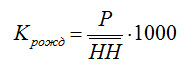 Число умерших148666Общий коэффициент смертности 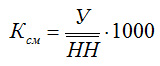 Коэффициент естественного прироста Кест=Крожд-КсмЧисло браковЧисло разводовЧисло многодетных семей7676767676Число детей в многодетных семьях294294294294294Наименование показателя202320242025-2036Динамика+/-Среднесписочная численность работников 193 192 197в том числе по видам - дошкольное и начальное общее образ.- основное общее и ср. (полн.) общее обр.- врачебная практика-почтовая и курьерская деятельность-рознич. торговля в неспециализир. магазинах- растениеводство- деятельность ОМСУ - деятельность библиотек, архивов, учреждений клубного типа 905432223118865732223118886032223118Численность не занятых трудовой деятельностью граждан, ищущих работу и зарегистрированных в службе занятости20158-Численность официально зарегистрированных безработных20158-Уровень зарегистрированной безработицы к трудоспособному населению 18,6 32,147,6наименование показателя202320242025-2036среднедушевые денежные доходы населения, руб. на 1 чел.151061539417406Наименование показателя202220232024Количество юр/ лиц, (на начало периода8 87частная ---Количество малых предприятий654Численность занятых на малых предприятиях302312Среднемесячная номин. начисленная зар/ плата одного работника287002770031400Оборот розничной торговли, тыс.руб10216,3 10564,811482,2Оборот розничной торговли на душу населения, тыс. руб12,712,714,3Оборот общественного питания000Инвестиции в основной капитал000Наименование показателя202320242025-2036наличие скота во всех хоз-вах, гол.158615611670ИП, КФХ, ЛПХ Крупно-рогатый скотв т.ч коровыСвиньиОвцыЛошадиИП, КФХ, ЛПХ Крупно-рогатый скотв т.ч коровыСвиньиОвцыЛошади820850800ИП, КФХ, ЛПХ Крупно-рогатый скотв т.ч коровыСвиньиОвцыЛошади320508340ИП, КФХ, ЛПХ Крупно-рогатый скотв т.ч коровыСвиньиОвцыЛошади14895371148110281400100370ИП, КФХ, ЛПХ Крупно-рогатый скотв т.ч коровыСвиньиОвцыЛошадиСильные стороны Слабые стороны1. Высокий бонитет почв, пригодных для сельскохозяйственного производства 2. Наличие земельных ресурсов для ведения сельскохозяйственного производства, личного подсобного хозяйства.3. Наличие   сельскохозяйственных  предприятий (КФХ)4. Сохранена социальная сфера - образовательные, медицинские учреждения, дом культуры.5. Общая  экологическая  обстановка  удовлетворительная.6. Обеспеченность  электроэнергией. 7.Обеспеченность интернетом  1. Неблагоприятная демографическая ситуация: высокий уровень естественной убыли, старение населения, отток молодёжи из села. 2. Недостаточно развитая рыночная инфраструктура. 3. Недостаточно рабочих мест, высокая безработица. 4. У предпринимателей и сельхозпредприятий зачастую отсутствие трудовых договоров с работниками.5. Отсутствие системы бытового обслуживания на территории поселения.6. Низкий  уровень  экологической  культуры  населения.ВОЗМОЖНОСТИУГРОЗЫ1. Дальнейшее развитие малого предпринимательства, расширение сферы услуг в поселении 2.Развитие социальной инфраструктуры; рост реальных доходов населения 3.Развитие на территории поселения личных подсобных хозяйств, а так же крестьянских (фермерских) хозяйств 4.Эффективность использования муниципального имущества 5.Активизация работы по реализации федеральных, областных, целевых программ 6. Развитие малого и среднего предпринимательства за счет реализации инвестиционных и предпринимательских проектов7.Рост доли собственных доходов в бюджете поселения 8.Развитие сферы услуг, в том числе бытовое обслуживание населения 9.Развитие рынка сбыта сельскохозяйственной продукции1. Диспаритет цен на сельскохозяйственную продукцию. (Непомерный рост стоимости энергоносителей, запасных частей, удобрений, и новой сельскохозяйственной техники)2.  Отсутствие мотивации к труду, рост безработицы, низкий уровень доходов населения.  3.  Снижение квалификации, старение и выбывание квалифицированных кадров.4. Наличие незанятого экономически - активного населения трудоспособного возраста.5.  Отток молодого экономически активного населения за пределы поселения.   6.   Снижение налогового потенциала, недостаточная бюджетная обеспеченность из за слабой экономической базы поселения.7.  Низкий удельный вес собственных доходных источников бюджета, зависимость от трансфертов из бюджетов других уровней.Наименование  проблемыПути  решения1. Высокий уровень незанятости населения трудоспособного возрастаСоздание  малых предприятий по откорму КРС, свиней, птицы.Подготовка квалифицированных работников в области социальной сферы, образования.Развитие личных подсобных хозяйств.2. Отсутствие  сферы  бытовых  услугЗаключение  соглашений  с  индивидуальными  предпринимателями  на  оказание  бытовых  услуг.  3. Экологическая  проблемаВоспитание  экологической  культуры  населения.Устранение несанкционированных свалок.Отвод  земельных  участков  для  размещения  бытовых  отходов.4. Значительный износ объектов социальной сферыКапитальный и текущий ремонт объектов соцкультбыта, укрепление материально-технической базы.5. Состояние муниципального жилого фондаКапитальный ремонт муниципального жилого фонда.Название муниципальной программыПериод 
реализации программыОбъем финансирования,  тыс.руб.Ответственный исполнитель1«Стратегия комплексного социально – экономического развития муниципального образования «Майск»   2023-2027 годы- Администрация МО «Майск»2«Программа комплексного развития транспортной инфраструктуры муниципального образования «Майск»  2016-2032 годы и с перспективой до 2032  года 29427Администрация МО «Майск»3«Программа комплексного развития социальной инфраструктуры муниципального образования «Майск»  2016-2032 годы и с перспективой до 2032 года1377831 Администрация МО «Майск»4Программа комплексного развития систем коммунальной  инфраструктуры муниципального образования «Майск»    2016-2025 годы56667Администрация МО «Майск»5«Градостроительная деятельность  на территории муниципального образования «Майск»  2023-2025 годы 1151,667Администрация МО «Майск»6ПРОГРАММА  «Развитие культуры» на 2019-2024 годы в муниципальном образовании «Майск»»2019-20247ПРОГРАММА «Энергосбережение и повышение энергетической эффективности в муниципальном образовании «Майск»  на 2022-2026 годы» 2022-202619608ПРОГРАММА «Пожарная безопасность на территории муниципального образования «Майск» на 2020 - 2024 годы»2020-20249ПРОГРАММА «Повышение безопасности дорожного движения на территории муниципального образования «Майск» на 2022-2026 годы»2022-202624510ПРОГРАММА "Защита населения и территории муниципального образования «Майск» от чрезвычайной ситуаций, обеспечение пожарной безопасности и безопасности людей на водных объектах» на 2020-2024 годы »2020-202411ПРОГРАММА «Укрепление межнациональных и межконфессиональных отношений и проведение профилактики межнациональных конфликтов в муниципальном образовании «Майск»  на 2023-2025 годы»2023-202512ПРОГРАММА «Использование и охрана земель  на территории  муниципального образования «Майск» на 2021 - 2024 годы»2021-20241213ПРОГРАММА «Развитие малого и среднего предпринимательства на территории муниципального образования Майск» на 2022-2026 годы»2022-202625014ПРОГРАММА «Развитие физической культуры и спорта в муниципальном образовании «Майск» на   2020-2025 годы»2020-2025№
п/пНаименование мероприятия и инвестпроектаНаименование МЦП, ОГЦП (ФЦП) и  других механизмов, через которые планируется финансирование мероприятия Срок реализацииСрок реализацииОбъем финансирования, тыс. руб.Объем финансирования, тыс. руб.Объем финансирования, тыс. руб.Объем финансирования, тыс. руб.Объем финансирования, тыс. руб.Объем финансирования, тыс. руб.Объем финансирования, тыс. руб.Объем финансирования, тыс. руб.Объем финансирования, тыс. руб.Объем финансирования, тыс. руб.Объем финансирования, тыс. руб.Объем финансирования, тыс. руб.Мощность 
(в соответ-ствующих единицах)Мощность 
(в соответ-ствующих единицах)Экономи-ческий эффект (прибыль, млн.руб.)Экономи-ческий эффект (прибыль, млн.руб.)Создаваемые рабочие места, ед.Создаваемые рабочие места, ед.№
п/пНаименование мероприятия и инвестпроектаНаименование МЦП, ОГЦП (ФЦП) и  других механизмов, через которые планируется финансирование мероприятия Срок реализацииСрок реализацииВсегоФедеральный бюджетФедеральный бюджетФедеральный бюджетОбластной бюджетМестный бюджетвнебюджетные источникивнебюджетные источникивнебюджетные источникивнебюджетные источникивнебюджетные источники№
п/пНаименование мероприятия и инвестпроектаНаименование МЦП, ОГЦП (ФЦП) и  других механизмов, через которые планируется финансирование мероприятия Срок реализацииСрок реализацииВсегоФедеральный бюджетФедеральный бюджетФедеральный бюджетОбластной бюджетМестный бюджетсобственные средства предприятиякредитные ресурсы кредитные ресурсы кредитные ресурсы фонд содействия реформированию ЖКХИТОГО ПО ПРОГРАММЕИТОГО ПО ПРОГРАММЕ202320239838,86  1631,692516,56 ----------ИТОГО ПО ПРОГРАММЕИТОГО ПО ПРОГРАММЕ202420248358,56 400,00  2719,0 ----------ИТОГО ПО ПРОГРАММЕИТОГО ПО ПРОГРАММЕ202520257982,72  7982,72400,00  2904,50 ----------ИТОГО ПО ПРОГРАММЕИТОГО ПО ПРОГРАММЕ20262026----------ИТОГО ПО ПРОГРАММЕИТОГО ПО ПРОГРАММЕ20272027----------ИТОГО ПО ПРОГРАММЕИТОГО ПО ПРОГРАММЕИтогоИтого26180,3 2434,69 8140,06 ----------в том числе:в том числе: 1 МП «Стратегия комплексного социально – экономического развития муниципального образования «Майск»    МП «Стратегия комплексного социально – экономического развития муниципального образования «Майск»   2023------------------ 1 МП «Стратегия комплексного социально – экономического развития муниципального образования «Майск»    МП «Стратегия комплексного социально – экономического развития муниципального образования «Майск»   2024------------------ 1 МП «Стратегия комплексного социально – экономического развития муниципального образования «Майск»    МП «Стратегия комплексного социально – экономического развития муниципального образования «Майск»   2025------------------ 1 МП «Стратегия комплексного социально – экономического развития муниципального образования «Майск»    МП «Стратегия комплексного социально – экономического развития муниципального образования «Майск»   2026------------------ 1 МП «Стратегия комплексного социально – экономического развития муниципального образования «Майск»    МП «Стратегия комплексного социально – экономического развития муниципального образования «Майск»   2026------------------ 1 МП «Стратегия комплексного социально – экономического развития муниципального образования «Майск»    МП «Стратегия комплексного социально – экономического развития муниципального образования «Майск»   2027 1 МП «Стратегия комплексного социально – экономического развития муниципального образования «Майск»    МП «Стратегия комплексного социально – экономического развития муниципального образования «Майск»   Итого2МП «Программа комплексного развития транспортной инфраструктуры муниципального образования «Майск»  МП «Программа комплексного развития транспортной инфраструктуры муниципального образования «Майск»  2023------------------2МП «Программа комплексного развития транспортной инфраструктуры муниципального образования «Майск»  МП «Программа комплексного развития транспортной инфраструктуры муниципального образования «Майск»  2024------------------2МП «Программа комплексного развития транспортной инфраструктуры муниципального образования «Майск»  МП «Программа комплексного развития транспортной инфраструктуры муниципального образования «Майск»  2025------------------2МП «Программа комплексного развития транспортной инфраструктуры муниципального образования «Майск»  МП «Программа комплексного развития транспортной инфраструктуры муниципального образования «Майск»  2026------------------2МП «Программа комплексного развития транспортной инфраструктуры муниципального образования «Майск»  МП «Программа комплексного развития транспортной инфраструктуры муниципального образования «Майск»  2027------------------2МП «Программа комплексного развития транспортной инфраструктуры муниципального образования «Майск»  МП «Программа комплексного развития транспортной инфраструктуры муниципального образования «Майск»  Итого------------------ 3МП «Программа комплексного развития социальной инфраструктуры муниципального образования «Майск»     МП «Программа комплексного развития социальной инфраструктуры муниципального образования «Майск»     2023------------ 3МП «Программа комплексного развития социальной инфраструктуры муниципального образования «Майск»     МП «Программа комплексного развития социальной инфраструктуры муниципального образования «Майск»     2024------------------ 3МП «Программа комплексного развития социальной инфраструктуры муниципального образования «Майск»     МП «Программа комплексного развития социальной инфраструктуры муниципального образования «Майск»     2025------------------ 3МП «Программа комплексного развития социальной инфраструктуры муниципального образования «Майск»     МП «Программа комплексного развития социальной инфраструктуры муниципального образования «Майск»     2026------------------ 3МП «Программа комплексного развития социальной инфраструктуры муниципального образования «Майск»     МП «Программа комплексного развития социальной инфраструктуры муниципального образования «Майск»     2027------------------ 3МП «Программа комплексного развития социальной инфраструктуры муниципального образования «Майск»     МП «Программа комплексного развития социальной инфраструктуры муниципального образования «Майск»     Итого------------------4МП Программа комплексного развития систем коммунальной  инфраструктуры муниципального образования «Майск»    МП Программа комплексного развития систем коммунальной  инфраструктуры муниципального образования «Майск»    2023------- -----------4МП Программа комплексного развития систем коммунальной  инфраструктуры муниципального образования «Майск»    МП Программа комплексного развития систем коммунальной  инфраструктуры муниципального образования «Майск»    2024------------------4МП Программа комплексного развития систем коммунальной  инфраструктуры муниципального образования «Майск»    МП Программа комплексного развития систем коммунальной  инфраструктуры муниципального образования «Майск»    2025------------------4МП Программа комплексного развития систем коммунальной  инфраструктуры муниципального образования «Майск»    МП Программа комплексного развития систем коммунальной  инфраструктуры муниципального образования «Майск»    2026------------------4МП Программа комплексного развития систем коммунальной  инфраструктуры муниципального образования «Майск»    МП Программа комплексного развития систем коммунальной  инфраструктуры муниципального образования «Майск»    2027-------4МП Программа комплексного развития систем коммунальной  инфраструктуры муниципального образования «Майск»    МП Программа комплексного развития систем коммунальной  инфраструктуры муниципального образования «Майск»    2017 -2027---------4МП Программа комплексного развития систем коммунальной  инфраструктуры муниципального образования «Майск»    МП Программа комплексного развития систем коммунальной  инфраструктуры муниципального образования «Майск»    Итого------------------5«Градостроительная деятельность  на территории муниципального образования «Майск»  «Градостроительная деятельность  на территории муниципального образования «Майск»  20231151,6671151,667-1128,491128,491128,4923,166-----------5«Градостроительная деятельность  на территории муниципального образования «Майск»  «Градостроительная деятельность  на территории муниципального образования «Майск»  2024------------------5«Градостроительная деятельность  на территории муниципального образования «Майск»  «Градостроительная деятельность  на территории муниципального образования «Майск»  2025------------------5«Градостроительная деятельность  на территории муниципального образования «Майск»  «Градостроительная деятельность  на территории муниципального образования «Майск»  2026------------------5«Градостроительная деятельность  на территории муниципального образования «Майск»  «Градостроительная деятельность  на территории муниципального образования «Майск»  2027------------------5«Градостроительная деятельность  на территории муниципального образования «Майск»  «Градостроительная деятельность  на территории муниципального образования «Майск»  Итого1151,6671151,667-1128,491128,491128,4923,166-----------6Муниципальная программа  «Развитие культуры» на 2019-2024 годы в муниципальном образовании «Майск»»Муниципальная программа  «Развитие культуры» на 2019-2024 годы в муниципальном образовании «Майск»»20236192,40  6192,40  -503,2503,2503,24,6 -----------6Муниципальная программа  «Развитие культуры» на 2019-2024 годы в муниципальном образовании «Майск»»Муниципальная программа  «Развитие культуры» на 2019-2024 годы в муниципальном образовании «Майск»»20245643,56 5643,56 400,0400,0400,04,0 6Муниципальная программа  «Развитие культуры» на 2019-2024 годы в муниципальном образовании «Майск»»Муниципальная программа  «Развитие культуры» на 2019-2024 годы в муниципальном образовании «Майск»»20255082,22  5082,22  -400,0400,0400,04,0 -----------6Муниципальная программа  «Развитие культуры» на 2019-2024 годы в муниципальном образовании «Майск»»Муниципальная программа  «Развитие культуры» на 2019-2024 годы в муниципальном образовании «Майск»»2026-  -  ---------------6Муниципальная программа  «Развитие культуры» на 2019-2024 годы в муниципальном образовании «Майск»»Муниципальная программа  «Развитие культуры» на 2019-2024 годы в муниципальном образовании «Майск»»2027 -   -  - - - - - -----------6Муниципальная программа  «Развитие культуры» на 2019-2024 годы в муниципальном образовании «Майск»»Муниципальная программа  «Развитие культуры» на 2019-2024 годы в муниципальном образовании «Майск»»Итого16918,1816918,18-1303,201303,201303,2012,6  -----------7ПРОГРАММА «Энергосбережение и повышение энергетической эффективности в муниципальном образовании «Майск»  на 2022-2026 годы» ПРОГРАММА «Энергосбережение и повышение энергетической эффективности в муниципальном образовании «Майск»  на 2022-2026 годы» 2023------------------7ПРОГРАММА «Энергосбережение и повышение энергетической эффективности в муниципальном образовании «Майск»  на 2022-2026 годы» ПРОГРАММА «Энергосбережение и повышение энергетической эффективности в муниципальном образовании «Майск»  на 2022-2026 годы» 2024------------------7ПРОГРАММА «Энергосбережение и повышение энергетической эффективности в муниципальном образовании «Майск»  на 2022-2026 годы» ПРОГРАММА «Энергосбережение и повышение энергетической эффективности в муниципальном образовании «Майск»  на 2022-2026 годы» 2025------------------7ПРОГРАММА «Энергосбережение и повышение энергетической эффективности в муниципальном образовании «Майск»  на 2022-2026 годы» ПРОГРАММА «Энергосбережение и повышение энергетической эффективности в муниципальном образовании «Майск»  на 2022-2026 годы» 2026------------------7ПРОГРАММА «Энергосбережение и повышение энергетической эффективности в муниципальном образовании «Майск»  на 2022-2026 годы» ПРОГРАММА «Энергосбережение и повышение энергетической эффективности в муниципальном образовании «Майск»  на 2022-2026 годы» 2027------------------7ПРОГРАММА «Энергосбережение и повышение энергетической эффективности в муниципальном образовании «Майск»  на 2022-2026 годы» ПРОГРАММА «Энергосбережение и повышение энергетической эффективности в муниципальном образовании «Майск»  на 2022-2026 годы» Итого------------------8ПРОГРАММА «Пожарная безопасность на территории муниципального образования «Майск» на 2020 - 2024 годы»ПРОГРАММА «Пожарная безопасность на территории муниципального образования «Майск» на 2020 - 2024 годы»202310,010,0----10,0-----------8ПРОГРАММА «Пожарная безопасность на территории муниципального образования «Майск» на 2020 - 2024 годы»ПРОГРАММА «Пожарная безопасность на территории муниципального образования «Майск» на 2020 - 2024 годы»202410,010,0----10,0-----------8ПРОГРАММА «Пожарная безопасность на территории муниципального образования «Майск» на 2020 - 2024 годы»ПРОГРАММА «Пожарная безопасность на территории муниципального образования «Майск» на 2020 - 2024 годы»202510,010,0----10,0-----------8ПРОГРАММА «Пожарная безопасность на территории муниципального образования «Майск» на 2020 - 2024 годы»ПРОГРАММА «Пожарная безопасность на территории муниципального образования «Майск» на 2020 - 2024 годы»Итого30,030,0----30,0-----------9ПРОГРАММА «Повышение безопасности дорожного движения на территории муниципального образования «Майск» на 2022-2026 годы»ПРОГРАММА «Повышение безопасности дорожного движения на территории муниципального образования «Майск» на 2022-2026 годы»20232418,8  2418,8  ----2418,8  9ПРОГРАММА «Повышение безопасности дорожного движения на территории муниципального образования «Майск» на 2022-2026 годы»ПРОГРАММА «Повышение безопасности дорожного движения на территории муниципального образования «Майск» на 2022-2026 годы»20242645,0  2645,0  ----2645,0  9ПРОГРАММА «Повышение безопасности дорожного движения на территории муниципального образования «Майск» на 2022-2026 годы»ПРОГРАММА «Повышение безопасности дорожного движения на территории муниципального образования «Майск» на 2022-2026 годы»20252840,5  2840,5  ----2840,5  9ПРОГРАММА «Повышение безопасности дорожного движения на территории муниципального образования «Майск» на 2022-2026 годы»ПРОГРАММА «Повышение безопасности дорожного движения на территории муниципального образования «Майск» на 2022-2026 годы»2026-  -  -----9ПРОГРАММА «Повышение безопасности дорожного движения на территории муниципального образования «Майск» на 2022-2026 годы»ПРОГРАММА «Повышение безопасности дорожного движения на территории муниципального образования «Майск» на 2022-2026 годы»2027-  -  -----9ПРОГРАММА «Повышение безопасности дорожного движения на территории муниципального образования «Майск» на 2022-2026 годы»ПРОГРАММА «Повышение безопасности дорожного движения на территории муниципального образования «Майск» на 2022-2026 годы»итого7904,37904,3----7904,3010ПРОГРАММА "Защита населения и территории муниципального образования «Майск» от чрезвычайной ситуаций, обеспечение пожарной безопасности и безопасности людей на водных объектах» на 2020-2024 годы »ПРОГРАММА "Защита населения и территории муниципального образования «Майск» от чрезвычайной ситуаций, обеспечение пожарной безопасности и безопасности людей на водных объектах» на 2020-2024 годы »202310,010,0----10,010ПРОГРАММА "Защита населения и территории муниципального образования «Майск» от чрезвычайной ситуаций, обеспечение пожарной безопасности и безопасности людей на водных объектах» на 2020-2024 годы »ПРОГРАММА "Защита населения и территории муниципального образования «Майск» от чрезвычайной ситуаций, обеспечение пожарной безопасности и безопасности людей на водных объектах» на 2020-2024 годы »202410,010,0----10,010ПРОГРАММА "Защита населения и территории муниципального образования «Майск» от чрезвычайной ситуаций, обеспечение пожарной безопасности и безопасности людей на водных объектах» на 2020-2024 годы »ПРОГРАММА "Защита населения и территории муниципального образования «Майск» от чрезвычайной ситуаций, обеспечение пожарной безопасности и безопасности людей на водных объектах» на 2020-2024 годы »2025-------10ПРОГРАММА "Защита населения и территории муниципального образования «Майск» от чрезвычайной ситуаций, обеспечение пожарной безопасности и безопасности людей на водных объектах» на 2020-2024 годы »ПРОГРАММА "Защита населения и территории муниципального образования «Майск» от чрезвычайной ситуаций, обеспечение пожарной безопасности и безопасности людей на водных объектах» на 2020-2024 годы »Итого 20,020,0----20,011ПРОГРАММА «Укрепление межнациональных и межконфессиональных отношений и проведение профилактики межнациональных конфликтов в муниципальном образовании «Майск»  на 2023-2025 годы»ПРОГРАММА «Укрепление межнациональных и межконфессиональных отношений и проведение профилактики межнациональных конфликтов в муниципальном образовании «Майск»  на 2023-2025 годы»2023-------11ПРОГРАММА «Укрепление межнациональных и межконфессиональных отношений и проведение профилактики межнациональных конфликтов в муниципальном образовании «Майск»  на 2023-2025 годы»ПРОГРАММА «Укрепление межнациональных и межконфессиональных отношений и проведение профилактики межнациональных конфликтов в муниципальном образовании «Майск»  на 2023-2025 годы»2024-------11ПРОГРАММА «Укрепление межнациональных и межконфессиональных отношений и проведение профилактики межнациональных конфликтов в муниципальном образовании «Майск»  на 2023-2025 годы»ПРОГРАММА «Укрепление межнациональных и межконфессиональных отношений и проведение профилактики межнациональных конфликтов в муниципальном образовании «Майск»  на 2023-2025 годы»2025-------11ПРОГРАММА «Укрепление межнациональных и межконфессиональных отношений и проведение профилактики межнациональных конфликтов в муниципальном образовании «Майск»  на 2023-2025 годы»ПРОГРАММА «Укрепление межнациональных и межконфессиональных отношений и проведение профилактики межнациональных конфликтов в муниципальном образовании «Майск»  на 2023-2025 годы»2026-------11ПРОГРАММА «Укрепление межнациональных и межконфессиональных отношений и проведение профилактики межнациональных конфликтов в муниципальном образовании «Майск»  на 2023-2025 годы»ПРОГРАММА «Укрепление межнациональных и межконфессиональных отношений и проведение профилактики межнациональных конфликтов в муниципальном образовании «Майск»  на 2023-2025 годы»2027-------11ПРОГРАММА «Укрепление межнациональных и межконфессиональных отношений и проведение профилактики межнациональных конфликтов в муниципальном образовании «Майск»  на 2023-2025 годы»ПРОГРАММА «Укрепление межнациональных и межконфессиональных отношений и проведение профилактики межнациональных конфликтов в муниципальном образовании «Майск»  на 2023-2025 годы»итого-------12ПРОГРАММА «Использование и охрана земель  на территории  муниципального образования «Майск» на 2021 - 2024 годы»ПРОГРАММА «Использование и охрана земель  на территории  муниципального образования «Майск» на 2021 - 2024 годы»2023-------12ПРОГРАММА «Использование и охрана земель  на территории  муниципального образования «Майск» на 2021 - 2024 годы»ПРОГРАММА «Использование и охрана земель  на территории  муниципального образования «Майск» на 2021 - 2024 годы»2024-------12ПРОГРАММА «Использование и охрана земель  на территории  муниципального образования «Майск» на 2021 - 2024 годы»ПРОГРАММА «Использование и охрана земель  на территории  муниципального образования «Майск» на 2021 - 2024 годы»2025-------12ПРОГРАММА «Использование и охрана земель  на территории  муниципального образования «Майск» на 2021 - 2024 годы»ПРОГРАММА «Использование и охрана земель  на территории  муниципального образования «Майск» на 2021 - 2024 годы»Итого -------13ПРОГРАММА «Развитие малого и среднего предпринимательства на территории муниципального образования Майск» на 2022-2026 годы»ПРОГРАММА «Развитие малого и среднего предпринимательства на территории муниципального образования Майск» на 2022-2026 годы»2023-------13ПРОГРАММА «Развитие малого и среднего предпринимательства на территории муниципального образования Майск» на 2022-2026 годы»ПРОГРАММА «Развитие малого и среднего предпринимательства на территории муниципального образования Майск» на 2022-2026 годы»2024-------13ПРОГРАММА «Развитие малого и среднего предпринимательства на территории муниципального образования Майск» на 2022-2026 годы»ПРОГРАММА «Развитие малого и среднего предпринимательства на территории муниципального образования Майск» на 2022-2026 годы»2025-------13ПРОГРАММА «Развитие малого и среднего предпринимательства на территории муниципального образования Майск» на 2022-2026 годы»ПРОГРАММА «Развитие малого и среднего предпринимательства на территории муниципального образования Майск» на 2022-2026 годы»итого-------14ПРОГРАММА «Развитие физической культуры и спорта в муниципальном образовании «Майск» на   2020-2025 годы»ПРОГРАММА «Развитие физической культуры и спорта в муниципальном образовании «Майск» на   2020-2025 годы»202350,0050,00----50,0014ПРОГРАММА «Развитие физической культуры и спорта в муниципальном образовании «Майск» на   2020-2025 годы»ПРОГРАММА «Развитие физической культуры и спорта в муниципальном образовании «Майск» на   2020-2025 годы»202450,0050,00----50,0014ПРОГРАММА «Развитие физической культуры и спорта в муниципальном образовании «Майск» на   2020-2025 годы»ПРОГРАММА «Развитие физической культуры и спорта в муниципальном образовании «Майск» на   2020-2025 годы»202550,0050,00----50,0014ПРОГРАММА «Развитие физической культуры и спорта в муниципальном образовании «Майск» на   2020-2025 годы»ПРОГРАММА «Развитие физической культуры и спорта в муниципальном образовании «Майск» на   2020-2025 годы»итого150,0150,0----150,014ПРОГРАММА «Развитие физической культуры и спорта в муниципальном образовании «Майск» на   2020-2025 годы»ПРОГРАММА «Развитие физической культуры и спорта в муниципальном образовании «Майск» на   2020-2025 годы»Реализация Программы по годамОбъем финансирования мероприятий Программы всего, млн. руб.в том числе:в том числе:в том числе:Реализация Программы по годамОбъем финансирования мероприятий Программы всего, млн. руб.Федеральный бюджетОбластной бюджетМестный бюджет2023 9838,86- 1631,69 2516,56 2024 8358,56- 400,02719,0 20257982,72- 400,02904,50 2026 0- 00 2027 0-  00 Итого 26180,3- 2434,698140,06 